Monitoring zawodówdeficytowych i nadwyżkowychw powiecie brzezińskim w 2015 rokuBrzeziny, kwiecień 2016Spis treściWstęp .............................................................................................................................31. Analiza ogólnej sytuacji na rynku pracy ...................................................................82. Ranking zawodów i kwalifikacji deficytowych i nadwyżkowych ..........................143. Analiza umiejętności i uprawnień ...........................................................................164. Analiza rynku edukacyjnego....................................................................................174.1. Analiza uczniów ostatnich klas szkół ponadgimnazjalnych ................................184.2. Analiza absolwentów szkół ponadgimnazjalnych ................................................195. Badanie kwestionariuszowe przedsiębiorstw ......................................................... 206. Prognoza lokalnego rynku pracy ............................................................................ 34Podsumowanie ............................................................................................................ 40INFORMACJA SYGNALNA .................................................................................... 43Załącznik 1. Rynek pracy ........................................................................................... 44Załącznik 2. Rynek edukacyjny ................................................................................. 79Wstęp Prowadzenie monitoringu zawodów deficytowych i nadwyżkowych jest jednym                       z zadań samorządu powiatu w zakresie polityki rynku pracy, określonych przez ustawę                          o promocji zatrudnienia i instytucjach rynku pracy (t. j. Dz. U. z 2015 r. poz. 149 z późn. zm.). Monitoring prowadzony jest zgodnie z jednolitymi wytycznymi rekomendowanymi przez Departament Rynku Pracy Ministerstwa Rodziny, Pracy i Polityki Społecznej.Pierwsze zalecenia metodyczne, przygotowane przez odpowiedni organ ministerstwa, obowiązywały urzędy pracy począwszy od 2005 roku. Rekomendacje tam zawarte bazowały na koncepcji monitoringu autorstwa prof. M. Kabaja, która została przedstawiona na krajowej konferencji statystyków urzędów pracy w 1995 roku. Dynamicznie zmieniający się rynek pracy wymusił modyfikacje w sposobie opracowywania monitoringu, zainicjowane przez same urzędy pracy. W związku z tym, Departament Rynku Pracy podjął decyzję o przygotowaniu nowych zaleceń metodycznych, na bazie których powstał niniejszy raport.Prowadzenie monitoringu zawodów deficytowych i nadwyżkowych przez publiczne służby zatrudnienia ma na celu:określenie kierunków i natężenia zmian zachodzących w strukturze zawodowo-kwalifikacyjnej na lokalnych, regionalnych i krajowym rynku pracy,stworzenie bazy informacyjnej dla przewidywania struktur zawodowo-kwalifikacyjnych w układzie lokalnym, regionalnym i krajowym,określenie odpowiednich kierunków szkolenia bezrobotnych dla zapewnienia spójności z potrzebami rynku pracy,korektę poziomu, struktury i treści kształcenia zawodowego na poziomie ponadgimnazjalnym i wyższym,usprawnienie poradnictwa zawodowego poprzez wskazanie zawodów oraz kwalifikacji deficytowych i nadwyżkowych na lokalnych rynkach pracy,ułatwienie realizacji programów specjalnych dla aktywizacji osób długotrwale bezrobotnych w celu promowania ich ponownego zatrudnienia. Niniejsza publikacja stanowi raport dot. rocznego okresu sprawozdawczego – za 2015r. – w zakresie monitoringu zawodów deficytowych i nadwyżkowych w powiecie brzezińskim.Główne założenia prowadzenia monitoringu zawodów deficytowych i nadwyżkowych:Monitoring prowadzony jest na trójszczeblowym poziomie sprawozdawczości: lokalnym, regionalnym i krajowym.Monitoring zawiera cześć diagnostyczną dot. ostatniego okresu sprawozdawczego oraz cześć prognostyczną dot. kolejnego okresu sprawozdawczego.W zakres monitoringu wchodzi analiza ogólnej sytuacji na rynku pracy, stworzenie rankingu zawodów i kwalifikacji deficytowych i nadwyżkowych oraz analiza                          i prognoza lokalnego rynku pracy na podstawie wyników badania kwestionariuszowego.Rankingi zawodów (w agregacji do elementarnych grup zawodów KZiS)                                i kwalifikacji konstruowane są w oparciu o dane gromadzone przez PUP (bezrobotni, niesubsydiowane oferty pracy) oraz wyniki badania ofert pracy w internecie.Identyfikacja deficytu i nadwyżki następuje w oparciu o trzy mierniki: bezrobotni na                  1 ofertę pracy, wskaźnik długotrwałego bezrobocia, wskaźnik płynności bezrobotnych.Zawody i kwalifikacje deficytowe i nadwyżkowe grupowane są według natężenia deficytu i nadwyżki – na maksymalnie, średnio i mało deficytowe/nadwyżkowe – według miernika bezrobotnych na 1 ofertę pracy.Kalkulacja mierników nie obejmuje swym zakresem specyficznych i nietypowych dla danego obszaru – elementarnych grup zawodów i kwalifikacji.Definicje stosowanych pojęć i terminówMonitoring zawodów deficytowych i nadwyżkowych – proces systematycznego obserwowania zjawisk zachodzących na rynku pracy dotyczących kształtowania się popytu na pracę i podaży zasobów pracy w przekroju terytorialno-zawodowym oraz formułowania na tej podstawie ocen, wniosków oraz krótko- i długoterminowych prognoz niezbędnych dla prawidłowego funkcjonowania systemów: szkolenia bezrobotnych oraz kształcenia zawodowego.Zawody, kwalifikacje deficytowe to takie, na które istnieje na rynku pracy wyższe zapotrzebowanie niż liczba bezrobotnych w danym zawodzie i posiadających określone kwalifikacje. Na potrzeby opracowania rankingu zawodów, kwalifikacji deficytowych zdefiniowano je jako te, dla których liczba ofert pracy jest wyższa niż liczba bezrobotnych, odsetek długotrwale bezrobotnych jest nieznaczny, a odpływ bezrobotnych przewyższa ich napływ w danym okresie sprawozdawczym.Zawody, kwalifikacje nadwyżkowe to takie, na które istnieje na rynku pracy niższe zapotrzebowanie niż liczba bezrobotnych w danym zawodzie i posiadających określone kwalifikacje. Na potrzeby opracowania rankingu zawodów, kwalifikacji nadwyżkowych zdefiniowano je jako te, dla których liczba ofert pracy jest niższa niż liczba bezrobotnych, długotrwałe bezrobocie jest relatywnie wysokie, a napływ bezrobotnych przewyższa ich odpływ w danym okresie sprawozdawczym.Zawód – zgodnie z Klasyfikacją Zawodów i Specjalności definiowany jest jako przynoszący dochód zbiór zadań (zespół czynności) wyodrębnionych w wyniku społecznego podziału pracy, wykonywanych stale lub z niewielkimi zmianami przez poszczególne osoby i wymagających odpowiednich kwalifikacji (wiedzy i umiejętności), zdobytych w wyniku kształcenia lub praktyki. Zawód może dzielić się na specjalności.Kwalifikacje obejmują wykształcenie, znajomość języków obcych, umiejętności                                 i uprawnienia.Jako lokalny rynek pracy przyjęto powiatowy rynek pracy, natomiast rynek pracy na szczeblu regionalnym oznacza wojewódzki rynek pracy.Przez ofertę pracy rozumie się jedno wolne miejsce pracy.Bezrobotny absolwent – bezrobotny w okresie do upływu 12 miesięcy od dnia określonego                w dyplomie, świadectwie czy innym dokumencie potwierdzającym ukończenie szkoły lub zaświadczenie o ukończeniu kursu. Długotrwale bezrobotny – osoba bezrobotna pozostająca w rejestrze powiatowego urzędu pracy łącznie przez okres ponad 12 miesięcy w okresie ostatnich 24 miesięcy, z wyłączeniem okresów odbywania stażu i przygotowania zawodowego dorosłych.Wykorzystywane źródła danych:System SyriuszStd – dane dotyczące zarejestrowanych bezrobotnych oraz niesubsydiowanych ofert pracy zgłaszanych w PUP według zawodów i specjalności oraz kwalifikacji.Badanie ofert pracy w internecie – dane o liczbie ofert pracy w internecie według elementarnych grup zawodów oraz kwalifikacji.Badania kwestionariuszowe przedsiębiorstw – dane odnośnie obecnej struktury zatrudniania według wielkich grup zawodów oraz przewidywanych zmian w tym zakresie.Mierniki stosowane do identyfikacji zawodów, kwalifikacji deficytowych 
i nadwyżkowychTabela 1. Mierniki stosowane w monitoringu do określenie deficytu bądź nadwyżkiIdentyfikacja zawodów i kwalifikacji deficytowych i nadwyżkowych następuje poprzez nałożenie dodatkowych warunków na wyżej zdefiniowane mierniki.Tabela 2. Identyfikacja zawodów i kwalifikacji deficytowych i nadwyżkowychW niniejszej metodologii zakłada się, iż zawody, kwalifikacje deficytowe charakteryzują się większą liczbą dostępnych ofert pracy niż wynosi średni stan bezrobotnych w danym okresie sprawozdawczym. Dodatkowo wskazane jest, aby w takim zawodzie (z takimi kwalifikacjami) odsetek długotrwale bezrobotnych nie przekraczał 5%, a odpływ bezrobotnych powinien przewyższać ich napływ w danym okresie sprawozdawczym. Natomiast zawody, kwalifikacje nadwyżkowe odznaczają się przewagą liczebną bezrobotnych nad dostępnymi ofertami pracy, występowaniem bezrobocia długotrwałego oraz niskim odpływem netto (wyższy napływ niż odpływ) bezrobotnych w danym okresie sprawozdawczym.Podział zawodów i kwalifikacji na maksymalnie, średnio i mało deficytowe/ nadwyżkowe dokonuje się na podstawie dodatkowych warunków nałożonych na najistotniejszy miernik stosowany w monitoringu tj. bezrobotni na 1 ofertę pracy ().Rysunek . Algorytm klasyfikacji zawodów i kwalifikacji maksymalnie, średnio i nisko deficytowych i nadwyżkowychAnaliza ogólnej sytuacji na rynku pracy           Na dzień 31.12.2015 r. w rejestrze bezrobotnych zarejestrowanych 
w PUP było 1473 osoby, w tym 640 kobiet. Oznacza to spadek
w porównaniu do grudnia 2014 r.  o   39  osób tj. o 2,6 %. 	W roku 2015 zarejestrowano łącznie 1968 osób bezrobotnych, w tym 
866 kobiet, wyłączono z rejestru 2007 osób, w tym 880 kobiet. Spośród rejestrujących się bezrobotnych  351 osób rejestrowało się po raz pierwszy, natomiast 1617 osób powróciło do rejestru po raz kolejny.Z 1968 osób nowo zarejestrowanych 1573 osoby poprzednio pracowały, natomiast  395 dotychczas nie  pracowało.Stopa bezrobocia kształtowała się na poziomie 12,7% dla powiatu brzezińskiego przy 10,3% dla województwa łódzkiego i 9,8% dla kraju.Tabela 3. Bezrobotni, oferty pracy oraz mierniki stosowane w monitoringu w roku 2015 wg. wielkich grupPrzechodząc do analizy ofert pracy, warto przypomnieć, iż monitoring obejmuje zarówno te oferty, które zostały zgłoszone do PUP w Brzezinach oraz oferty pracy publikowane w internecie. Należy zwrócić uwagę, iż wśród wszystkich dostępnych ofert pracy, ponad 91% napłynęło do urzędu pracy. Bardziej szczegółowa analiza bezrobotnych i ofert pracy – według wielkich grup zawodów – pozwala na wskazanie struktury oraz kierunków zmian w strukturze zawodowej od strony podażowej i popytowej rynku pracy. Jak wynika z tabeli 3., największą cześć bezrobotnych – około jedną trzecią – stanowią robotnicy przemysłowi i rzemieślnicy. Relatywnie dużą grupę stanowią również technicy i inny średni personel (ok.17%). Najmniej bezrobotnych zarejestrowanych jest w grupie pracowników biurowych, rolników, ogrodników, leśników i rybaków oraz parlamentarzystów, wyższych urzędników i kierowników – ich udział                           w całkowitej liczbie bezrobotnych nie przekracza 6%.Rysunek 2. Struktura napływu ofert pracy według wielkich grup zawodów w 2015r.Natomiast najwięcej ofert pracy napłynęło dla pracowników usług osobistych i sprzedawców oraz pracowników przy pracach prostych. Należy jednak zwrócić uwagę na to, że pracodawcy zamieszczają inne ofert pracy w PUP a inne w internecie (rysunek 2.). Wybór źródła upubliczniania oferty pracy (PUP, internet) ściśle wiąże się z zawodami, w których pracodawcy mają zamiar szukać pracowników. Przykładowo oferty pracy dla specjalistów publikowane są głównie w internetowych portalach rekrutacyjnych (65%), a te zgłoszone do PUP stanowią zaledwie 2,6%. W przypadku parlamentarzystów, wyższych urzędników                          i kierowników – oferty pracy dla osób w tej grupie można znaleźć prawie wyłącznie w internecie. Grupy zawodów, dla których wskaźnik struktury ofert w PUP jest wyższy niż w internecie stanowią zawody nie wymagające wyższego wykształcenia tj. robotnicy przemysłowi i rzemieślnicy, pracownicy usług osobistych i sprzedawcy, pracownicy biurowi oraz pracownicy przy pracach prostych.Zestawienie strony podażowej i popytowej rynku pracy możliwe jest poprzez kalkulację wskaźnika liczby bezrobotnych przypadających na 1 ofertę pracy (tabela 3.). Miernik ten                       w 2015r. przyjął najwyższą wartość – wskazującą na znaczącą przewagę bezrobotnych nad liczbą dostępnych ofert pracy –  dla techników i innego średniego personelu (100,73).                            Na drugim miejscu uplasowali się rolnicy, ogrodnicy, leśnicy i rybacy (50,50). Analiza bezrobocia długotrwałego wskazuje, iż największe wartości tego wskaźnika dotyczą pracowników biurowych (61,70%), robotników przemysłowych i rzemieślników (63,90%), pracowników wykonujących prace proste (65,52%) oraz rolników, ogrodników, leśników                         i rybaków (69,57%). Natomiast wskaźnik płynności w większości wielkich grup zawodów był powyżej jedności co w rezultacie spowodowało spadek bezrobocia w tych grupach. Jedynie                     w grupie pracownicy biurowi i pracownicy wykonujący prace proste  wskaźnik płynności był poniżej jedności, co spowodowało wzrost bezrobocia w tych grupach. Analizując rynek pracy według elementarnych grup zawodów, warto podkreślić,                        że najwięcej bezrobotnych (zarówno wg stanu na koniec roku jak i napływu) stanowili sprzedawcy sklepowi, szwaczki, hafciarki i pokrewni, robotnicy wykonujący prace proste                     w budownictwie ogólnym, mechanicy pojazdów samochodowych, krawcy, kuśnierze, kapelusznicy i pokrewni, technicy mechanicy, średni personel do spraw statystyki i dziedzin pokrewnych, ustawiacze i operatorzy obrabiarek do metali i pokrewni, robotnicy wykonujący prace proste w przemyśle gdzie indziej nie sklasyfikowani, dietetycy i żywieniowcy, kucharze, murarze i pokrewni oraz technicy nauk fizycznych i technicznych gdzie indziej niesklasyfikowani – od 82 do 29 bezrobotnych na koniec 2015r. Najwięcej ofert pracy w internecie dotyczyło farmaceutów bez specjalizacji lub                            w trakcie specjalizacji (16), średniego personelu w zakresie działalności artystycznej                                   i kulturalnej gdzie indziej niesklasyfikowanej (5), specjalistów do spraw sprzedaży (4), pracowników sprzedaży i pokrewnych gdzie indziej nie sklasyfikowanych (4) oraz przedstawicieli handlowych (3). Natomiast w PUP najwięcej ofert pracy zgłoszono dla gospodarzy budynków (67), masarzy, robotników w przetwórstwie ryb i pokrewnych (53), sprzedawców sklepowych (50), pracowników wykonujących prace proste gdzie indziej nie skalsyfikowanych (47), robotników wykonujących prace proste w ogrodnictwie i sadownictwie (33), pomocy kuchennych (28) oraz pracowników obsługi biurowej (25). W celu identyfikacji grup zawodów, w których występuje największy odsetek osób długotrwale bezrobotnych, analizie poddano wskaźnik długotrwałego bezrobocia. Wspomniany wskaźnik informuje o tym, jaki odsetek bezrobotnych w danej grupie zawodów stanowią długotrwale bezrobotni. Im większa wartość wskaźnika, tym więcej osób jest długotrwale bezrobotnych.                 W 2015 roku, w przypadku 44 elementarnych grup zawodów, wskaźnik długotrwałego bezrobocia wyniósł 100%, co oznacza, że każdy bezrobotny w danej grupie jest długotrwale bezrobotnym. Zawody, przy których odnotowano 100% wskaźnik długotrwałego bezrobocia to: projektanci grafiki i multimediów, specjaliści do spraw wychowania małego dziecka, technicy technologii chemicznej i pokrewni, technicy górnictwa, metalurgii i pokrewni, średni personel ochrony środowiska, medycyny pracy i bhp, średni personel do spraw zdrowia gdzie indziej niesklasyfikowany, zaopatrzeniowcy, pośrednicy usług biznesowych gdzie indziej niesklasyfikowani, sekretarze medyczni i pokrewni, szefowie kuchni i organizatorzy usług gastronomicznych, operatorzy sieci i systemów komputerowych, operatorzy urządzeń telekomunikacyjnych, kasjerzy bankowi i pokrewni, pracownicy centrów obsługi telefonicznej (pracownicy call center), operatorzy centrali telefonicznych, recepcjoniści hotelowi, recepcjoniści (z wyłączeniem hotelowych), pracownicy do spraw transportu, barmani, sprzedawcy (konsultanci) w centrach sprzedaży telefonicznej / internetowej, asystenci nauczycieli, pracownicy domowej opieki osobistej, rolnicy upraw polowych, hodowcy zwierząt gospodarskich i domowych, hodowcy zwierząt gdzie indziej niesklasyfikowani, rolnicy produkcji roślinnej pracujący na własne potrzeby, rolnicy produkcji roślinnej i zwierzęcej pracujący na własne potrzeby, dekarze, monterzy izolacji, monterzy i konserwatorzy instalacji klimatyzacyjnych i chłodniczych, kowale i operatorzy pras kuźniczych, ceramicy i pokrewni, monterzy linii elektrycznych, tapicerzy i pokrewni, obuwnicy i pokrewni, kaletnicy, rymarze                  i pokrewni, górnicy podziemnej i odkrywkowej eksploatacji złóż i pokrewni, operatorzy urządzeń wiertniczych i wydobywczych ropy, gazu i innych surowców, operatorzy maszyn tkackich i dziewiarskich, operatorzy maszyn i urządzeń do obróbki drewna, monterzy sprzętu elektronicznego, dyżurni ruchu, manewrowi i pokrewni, maszyniści i operatorzy maszyn                            i urządzeń dźwigowo-transportowych i pokrewni, robotnicy wykonujący prace proste                                w ogrodnictwie i sadownictwie. Analizie poddano także wskaźnik płynności bezrobotnych, który wskazuje na kierunek i natężenie ruchu bezrobotnych w danej grupie zawodów. Wskaźnik liczony jest jako stosunek napływu osób bezrobotnych w danej grupie zawodów w 2015 roku, do ich odpływu. Wartość wskaźnika większa od 1 oznacza, że odpływ przewyższa napływ, co wskazuje na spadek bezrobotnych w danym zawodzie. Natomiast wartość wskaźnika mniejsza od 1 oznacza, że napływ przewyższa odpływ, zatem dostrzega się wzrost liczby bezrobotnych w danej grupie zawodów.Grupy zawodów, w których w 2015r. wskaźnik płynności był najwyższy to: rolnicy upraw polowych (5), średni personel ochrony środowiska, medycyny pracy i bhp (3), tapicerzy                            i pokrewni (3), cieśle i stolarze budowlani (3), technicy nauk chemicznych, fizycznych                               i pokrewni (3), robotnicy leśni i pokrewni (3), robotnicy budowlani robót wykończeniowych                       i pokrewni gdzie indziej niesklasyfikowani (3), operatorzy maszyn do produkcji wyrobów                         z tworzyw sztucznych (3), rolnicy produkcji roślinnej i zwierzęcej (2,5), specjaliści do spraw ochrony środowiska (2), architekci (2), artyści plastycy (2), technicy technologii żywności (2), operatorzy urządzeń teleinformatycznych (2), recepcjoniści hotelowi (2).Najmniejsze wartości wskaźnika płynności bezrobotnych w 2015 roku odnotowano z kolei                   w zawodach: kierownicy ds. produkcji przemysłowej (0), kierownicy ds. innych typów usług gdzie indziej nieskalsyfikowani (0), nauczyciele szkół specjalnych (0), analitycy systemów komputerowych i programiści gdzie indziej nie sklasyfikowani (0), asystenci dentystyczni (0), rzeczoznawcy (0), muzycy i pokrewni (0), recepcjoniści -z wyłączeniem hotelowych (0), pracownicy działów kadr (0), konduktorzy i pokrewni (0), tynkarze i pokrewni (0), operatorzy maszyn do produkcji wyrobów papierniczych (0), operatorzy maszyn przędzalnianych                         i pokrewni (0), operatorzy maszyn do szycia (0), robotnicy wykonujący prace proste                          w ogrodnictwie i sadownictwie (0).W 2015 roku zgłaszane do Powiatowego Urzędu Pracy oferty  najczęściej kierowane były do pracowników usług i sprzedawców (29,8% ogółu ofert pracy zamieszczonych w PUP) oraz pracowników wykonujących prace proste (26,1% ogółu ofert pracy zamieszczonych                        w PUP). Analiza ofert pracy zamieszczonych w Internecie wykazała natomiast, iż oferty zgłoszone w 2015 roku najczęściej kierowane były do specjalistów (64,0% ogółu ofert pracy zamieszczonych w Internecie). W tabeli 4 zaprezentowano wskaźnik zróżnicowania ofert pracy według wielkich grup zawodów. Wartość wskaźnika zróżnicowania ofert pracy mniejsza od 1 oznacza grupę zawodów,                        w której oferty pracy są zgłaszane przede wszystkim poza PUP, co oznacza, że pracodawcy znacznie częściej oferują pracę za pośrednictwem portali internetowych dla tych zawodów.
Wartość wskaźnika większa od 1 oznacza natomiast grupę zawodów, w której oferty pracy są zgłaszane przede wszystkim do PUP, czyli pracodawcy znacznie częściej poszukują pracowników za pośrednictwem PUP niż w Internecie. Ranking zawodów i kwalifikacji deficytowych i nadwyżkowychRankingi zawodów i kwalifikacji deficytowych i nadwyżkowych konstruowane                           są w oparciu o wartości trzech mierników: liczby bezrobotnych na 1 ofertę pracy (, wskaźnika długotrwałego bezrobocia () oraz wskaźnika płynności bezrobotnych (). Identyfikacja deficytu i nadwyżki oraz ich podział na maksymalny, średni i mały następuje poprzez nałożenie warunków ograniczających na ww. mierniki. Zawody, kwalifikacje deficytowe to takie, na które istnieje na rynku pracy wyższe zapotrzebowanie niż liczba bezrobotnych w danym zawodzie i posiadających określone kwalifikacje. Na potrzeby opracowania rankingu zawodów, kwalifikacji deficytowych zdefiniowano je jako te, dla których liczba ofert pracy jest wyższa niż liczba bezrobotnych (), odsetek długotrwale bezrobotnych jest nieznaczny , a odpływ bezrobotnych przewyższa ich napływ  w danym okresie sprawozdawczym.Tabela 5. Ranking elementarnych grup zawodów deficytowych w 2015 roku*W przypadku maksymalnego deficytu liczba bezrobotnych równa jest zero.Zawody nadwyżkowe zostały zdefiniowane jako zawody, dla których liczba ofert pracy jest niższa niż liczba bezrobotnych, występuje relatywnie wysoki odsetek długotrwale bezrobotnych, a napływ bezrobotnych przewyższa ich odpływ w analizowanym okresie.                          W tabeli 6 zaprezentowano listę zawodów nadwyżkowych wraz ze wskaźnikiem dostępności ofert pracy (.  Im wyższa wartość wskaźnika, tym mniejsza szansa na znalezienie zatrudnienia w danej elementarnej grupie zawodów.Tabela 6. Ranking elementarnych grup zawodów nadwyżkowych w 2015 roku*W przypadku maksymalnej nadwyżki liczba ofert pracy równa jest zero.3.  Analiza umiejętności i uprawnień W niniejszym rozdziale zaprezentowano analizę osób bezrobotnych bez zawodu. Spośród tej grupy osób zarejestrowanych w Powiatowym Urzędzie Pracy w Brzezinach (według stanu na koniec grudnia 2015 roku), największa liczba posiadała wykształcenie gimnazjalne i poniżej (94 osoby). Liczną grupę reprezentowały także osoby legitymujące się wykształceniem średnim ogólnokształcącym (41 osób) bądź policealnym i średnim zawodowym (25 osób). Uwzględniając strukturę osób bezrobotnych według poziomu ich wykształcenia, największy udział bezrobotnych bez zawodu dostrzega się w przypadku osób                  o wykształceniu średnim ogólnokształcącym (25,47%) oraz wśród osób o wykształceniu gimnazjalnym i poniżej (18,88%). Analizując strukturę bezrobotnych według typu ukończonej szkoły, największy udział bezrobotnych bez zawodu stanowi grupa osób, które ukończyły technikum bądź liceum ogólnokształcące.Analiza rynku edukacyjnego W niniejszej analizie rynku edukacyjnego zaprezentowano dane dotyczące liczby uczniów ostatnich klas szkół ponadgimnazjalnych oraz dane dotyczące absolwentów szkół. Prezentowana analiza powinna zostać wykorzystana do określenia kierunków szkoleń dla bezrobotnych oraz korekty poziomu i struktury kształcenia zawodowego na poziomie ponadgimnazjalnym i wyższym. Źródłem danych prezentowanych w niniejszej analizie jest System Informacji Oświatowej MEN. W celu identyfikacji typów szkół, których absolwenci mają trudności ze znalezieniem pracy,      w analizie zaprezentowano wskaźnik frakcji bezrobotnych wśród absolwentów, liczony na podstawie poniższego wzoru:  = / * 100 ,          gdzie:  – liczba bezrobotnych absolwentów według elementarnych grup zawodów/kierunku nauki bądź typu szkoły (zasadnicza zawodowa, średnia ogólnokształcąca, średnia zawodowa                             i policealna, wyższa) bądź nazwy szkoły/uczelni – stan na koniec grudnia/maja  – liczba absolwentów szkół ponadgimnazjalnych/wyższych według elementarnych grup zawodów/kierunku nauki bądź typu szkoły (zasadnicza zawodowa, średnia ogólnokształcąca, średnia zawodowa i policealna, wyższa) – stan za poprzedni rok szkolny/akademicki. Wskaźnik frakcji bezrobotnych wśród absolwentów informuje, jaki odsetek absolwentów                     w elementarnej grupie zawodów/kierunku nauki/szkoły stanowią bezrobotni absolwenci. Miernik przyjmuje wartości od 0% (brak bezrobotnych wśród absolwentów) do 100% (każdy absolwent jest zarejestrowany jako bezrobotny). Im niższa wartość wskaźnika, tym daną grupę elementarną zawodów/kierunek nauki/szkołę można uznać za bardziej dostosowaną do potrzeb lokalnego rynku pracy, gdyż jej absolwenci znajdują zatrudnienie w ciągu 6 lub 11 miesięcy od ukończenia szkoły. 4.1 Analiza uczniów ostatnich klas szkół ponadgimnazjalnych W tabeli 8 zaprezentowano zestawienie zawodów deficytowych i nadwyżkowych                        w powiecie brzezińskim w 2015 roku wraz z liczbą uczniów ostatnich klas szkół ponadgimnazjalnych. Przyjmując, że uczniowie ostatnich klas szkół ponadgimnazjalnych są potencjalnym zasobem siły roboczej, należy zauważyć, iż żadna z tych osób nie kształci się                   w zawodach deficytowych ani nadwyżkowych.Tabela 8. Uczniowie ostatnich klas szkół ponadgimnazjalnych według elementarnych grup zawodów deficytowych, zrównoważonych oraz nadwyżkowych w 2015roku.4.2 Analiza absolwentów szkół ponadgimnazjalnych W roku szkolnym 2013/2014, najliczniejszą grupę absolwentów według typu szkoły stanowili absolwenci liceum ogólnokształcącego (84 osoby) oraz technikum (72 osoby).Tabela 9. Liczba absolwentów oraz bezrobotnych absolwentów wg. typu szkoły w 2015r.W 2015 roku, najliczniejszą grupę absolwentów według typu szkoły stanowili absolwenci liceum ogólnokształcącego (71 osób). Na podstawie wskaźnika frakcji bezrobotnych absolwentów wśród absolwentów można wnioskować, iż typem szkoły najbardziej dostosowanym do potrzeb lokalnego rynku pracy jest liceum ogólnokształcące.Tabela 10. Liczba absolwentów oraz bezrobotnych absolwentów wg. typu szkoły  w 2015r.Badanie kwestionariuszowe przedsiębiorstw Niniejszy podrozdział zawiera analizę wyników badania przeprowadzonego wśród przedsiębiorstw, których siedziba znajduje się na terenie powiatu brzezińskiego. Zakres przedmiotowy badania dotyczył przede wszystkim sytuacji na lokalnym rynku pracy w 2015 roku, jak również planowanych zmian w strukturze i wielkości zatrudnienia w roku 2016. Operatem losowania, jaki zastosowano w celu wytypowania jednostek do badania, jest Baza Jednostek Statystycznych (BJS), będąca bazą danych, której podstawą jest rejestr REGON, jednak w odróżnieniu od niego jest ona aktualizowana w oparciu o wyniki badań statystycznych oraz o informacje pochodzące ze źródeł administracyjnych. Wielkość próby do badania została wyznaczona w oparciu o poniższy wzór:n=gdzie: P – oszacowana proporcja w populacji, e – dopuszczalny błąd (zaleca się, aby błąd był nie większy niż 10%), n – wielkość próby, N – wielkość populacji, Z – wartość Z wynikająca z przyjętego poziomu ufności (zakłada się przyjęcie 95% poziomu ufności, dla którego wartość Z=1,96).Badaniem kwestionariuszowym objęto łącznie 37 przedsiębiorstw, w tym: - 13 mikroprzedsiębiorstw, zatrudniających do 9 pracowników, - 22 małe przedsiębiorstwa, zatrudniające od 10 do 49 pracowników, -  2 średnich przedsiębiorstw, zatrudniających od 50 do 249 pracowników, W interpretacji wyników badania posłużono się m.in. wskaźnikiem zatrudnienia netto (WZ), który obliczony został na podstawie danych uzyskanych z pytania dotyczącego zmian    w zatrudnieniu, jakie nastąpiły w badanych przedsiębiorstwach w bieżącym roku (tj. 2015). Wskaźnik wyznaczony został jako różnica frakcji odpowiedzi pozytywnych i negatywnych,                  na podstawie poniższego wzoru: 𝑊𝑍 =gdzie: P – liczba odpowiedzi pozytywnych, N – liczba odpowiedzi negatywnych, S – liczba obserwacji, i – numer obserwacji, i=1, …,S,  – waga próby dla i-tej obserwacji,  – waga rozmiaru dla i-tej obserwacji, Pt    – wskazanie pozytywne dla i-tej obserwacji, Nt  – wskazanie negatywne dla i-tej obserwacji,  St    – suma wszystkich wskazań dla i-tej obserwacji. Ze względu na fakt, że liczba przedsiębiorstw wybranych do badania jest nieznaczna (mniejsza niż 100), podczas obliczeń wskaźnika zatrudnienia netto zastosowano wagę próby, przy czym zrezygnowano z wagi rozmiaru (przyjęto wartość =1). Dzięki zastosowaniu wagi próby, możliwe jest przedstawienie wniosków płynących z badania w odniesieniu do ogółu firm                         z terenu powiatu. Wprowadzenie wagi próby umożliwia skorygowanie struktury przedsiębiorstw wylosowanych do próby tak, aby była ona zbliżona do struktury zaobserwowanej w populacji. W celu zniwelowania różnic w rozkładzie cech w próbie                             w porównaniu do rozkładu cech w populacji poprzez nadanie wagi każdej obserwacji, zastosowano następujący wzór: 𝑤𝑝a = gdzie: Pa- liczba podmiotów gospodarczych w zadanej klasie wielkości przedsiębiorstwa                                          a w powiecie, 𝑷 – ogólna liczba podmiotów gospodarczych w powiecie, Pa – liczba podmiotów gospodarczych w próbie, 𝒑 – ogólna liczba podmiotów gospodarczych w próbie, 𝒂 – klasa wielkości przedsiębiorstwa (do 9 osób, od 10 do 49 osób, od 50 do 249 osób oraz 250 osób i więcej). Uwzględniając odpowiednio nadane wagi rozmiaru próby, największy odsetek stanowiły podmioty zatrudniające do 9 pracowników (35,14%) oraz od 10 do 49 pracowników (59,46%). Na kolejnej pozycji uplasowały się przedsiębiorstwa, w których wielkość zatrudnienia wynosi od 50 do 249 pracowników (5,40%). Rysunek 3. Struktura badanych przedsiębiorstw pod względem liczby zatrudnionych pracowników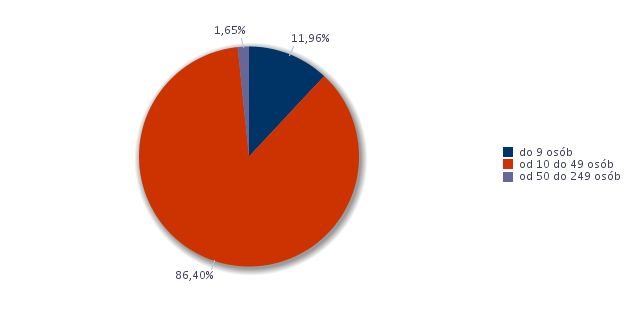 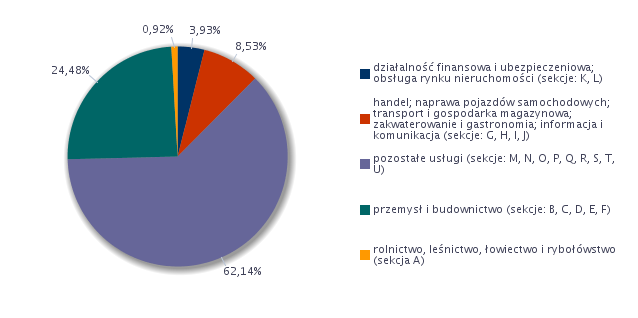 Wyniki przeprowadzonych badań wskazują, że wielkość zatrudnienia w przypadku 58,31% podmiotów gospodarczych funkcjonujących w powiecie brzezińskim nie uległa zmianie                         w 2015 roku. 33,83% podmiotów zwiększyło zatrudnienie w analizowanym okresie, a 7,85% je zmniejszyło.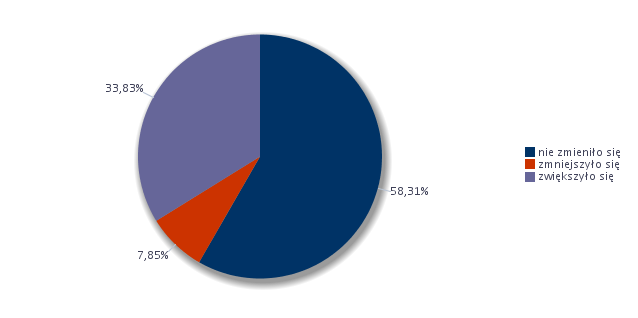 W przypadku przedsiębiorstw, które dokonały redukcji personelu w 2015 roku, był to spadek mieszczący się w przedziale 1-10% bądź 11-20%. Wśród przedsiębiorstw, w których nastąpił wzrost zatrudnienia, najczęściej był to wzrost o 1-10% bądź 11-20%. Szczegółowy rozkład odpowiedzi przedstawia rysunek 6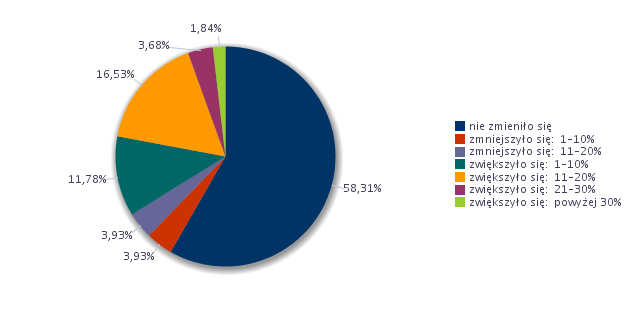 W celu oceny sytuacji na lokalnym rynku pracy zastosowany został wskaźnik zatrudnienia netto (WZ), obliczany jako różnica udziału odpowiedzi pozytywnych                                      i negatywnych. Wskaźnik przyjmuje wartości od -100 do 100. Im niższa wartość prezentowanych indeksów tym wyższy odsetek firm deklaruje niekorzystne zmiany w obszarze zatrudnienia. Przykładowo wartość -100 uzyskiwana jest w przypadku kiedy 100% firm biorących udział w badaniu sygnalizuje  w danym pytaniu redukcję poziomu zatrudnienia. Natomiast wartości dodatnie wyliczanych indeksów oznaczają poprawę sytuacji firm na lokalnym rynku pracy. Im wyższa wartość wskaźnika tym wyższy odsetek przedsiębiorstw deklaruje korzystne zmiany w obrębie zatrudnienia. Przykładowo, wartość 100 dla indeksu zatrudnienia oznacza, że wszystkie badane przedsiębiorstwa potwierdzają wzrost liczby pracujących w badanym okresie. Dodatnia wartość indeksu (różna od 100) oznacza zatem, że odsetek firm deklarujących zwiększenie zatrudnienia przewyższył frakcję przedsiębiorstw sygnalizujących redukcję poziomu omawianej kategorii. Wartość miernika równa 0 oznacza, że odsetek firm deklarujących poprawę sytuacji jest równy odsetkowi firm sygnalizujących jej pogorszenie lub wszystkie firmy deklarują brak zmian w obszarze zatrudnienia. Wskaźnik zatrudnienia netto ogółem w 2015 roku wyniósł 25,98, co oznacza,                               że sytuacja na rynku pracy polepszyła się, bowiem odsetek podmiotów zwiększających zatrudnienie, przewyższył odsetek podmiotów dokonujących redukcji personelu. Dokonując analizy wskaźnika zatrudnienia netto według wielkich grup zawodów w 2015 roku, najkorzystniejszą zmianę sytuacji na rynku pracy dostrzega się w przypadku pracowników biurowych (8,61) oraz pracowników usług i sprzedawców (8,10), a także specjalistów (8,10) Dodatnie wartości wyliczonych wskaźników, jakie odnotowano w przypadku grup zawodów: operatorzy i monterzy maszyn i urządzeń (6,84), pracownicy przy pracach prostych (5,26), robotnicy przemysłowi i rzemieślnicy (1,45) oraz technicy i inny średni personel (1,45), również sygnalizują poprawę sytuacji na rynku pracy. W przypadku grupy przedstawiciele władz publicznych, wyżsi urzędnicy i kierownicy, wskaźnik zatrudnienia netto przyjął wartość ujemną co oznacza, że odsetek podmiotów deklarujący przyjęcia w tej grupie był mniejszy od odsetka firm, które deklarowały zwolnienia w tej grupie zawodów.Rysunek 7. Wskaźnik zatrudnienia netto według wielkich grup zawodów w 2015 roku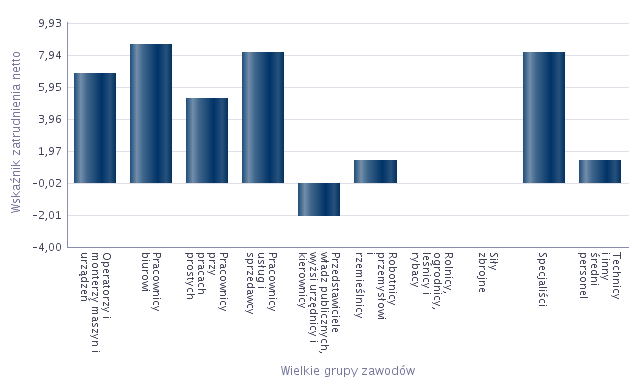 Zgodnie z deklaracjami pracodawców w 2015 r. najczęściej zatrudniono: elektromonter (elektryk) zakładowy, instruktor amatorskiego ruchu artystycznego, kontroler jakości wyrobów przemysłowych, magazynier, nauczyciel przedszkola, operator przenośników, pomocniczy robotnik budowlany, pozostali pracownicy obsługi biurowej, pozostali specjaliści                                  ds. wychowania małego dziecka, pozostałe pielęgniarki z tytułem specjalisty, robotnik gospodarczy, salowa, sortowacz, specjalista ds. sprzedaży, sprzedawca, technik farmaceutyczny, tokarz, ślusarz.W tabeli 11 zaprezentowano wykaz umiejętności i cechy kandydatów, które są zdaniem pracodawców niezbędne w tych zawodach. W 2015 r. problemy z pozyskaniem nowych pracowników deklarowało 5,77% pracodawców.Rysunek 8. Struktura odpowiedzi przedsiębiorstw deklarujących problemy z pozyskaniem nowych pracowników w 2015r. 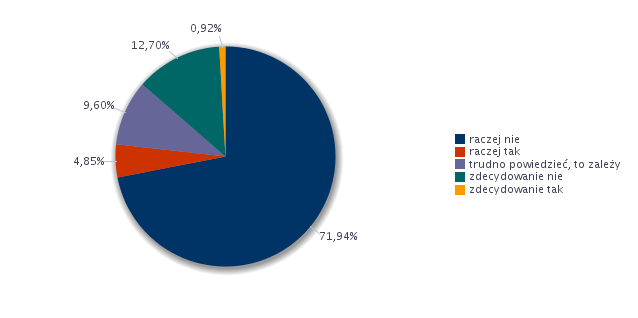 Problemy z rekrutacją pracowników dotyczyły następujących elementarnych grup zawodów: specjaliści ds. sprzedaży, sprzedawcy sklepowi, ślusarze i pokrewni.Najczęściej wykorzystywane, przez pracodawców z powiatu brzezińskiego, sposoby poszukiwania nowych pracowników, to analiza ofert przychodzących do firmy (37,30%) oraz zamieszczanie ogłoszeń w Powiatowych Urzędach Pracy (24,71%). Szczegółowy wykaz sposobów poszukiwania pracowników zaprezentowano na rysunku 9.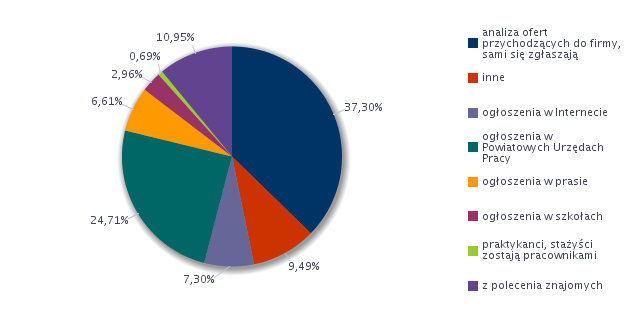 Pracodawcy biorący udział w badaniu często korzystali z pomocy PUP w poszukiwaniu pracowników: z przeprowadzonego badania wynika, że 41,21% pracodawców zgłaszało do PUP od 76% do 100% swoich ofert.Tabela 12 Zawody, w których pracodawcy najczęściej zgłaszają oferty pracy do Powiatowych Urzędów PracyPrognoza lokalnego rynku pracyPrognoza na szczeblu powiatu brzezińskiego została przygotowana w oparciu                                 o odpowiedzi na wybrane pytania uzyskane w ramach współpracy z przedsiębiorstwami. Wnioskowanie na podstawie pytań o zmianie w wielkości oraz strukturze zatrudnienia na lokalnym rynku pracy, przygotowywane zostało na rok 2016.Z przeprowadzonego badania można stwierdzić, iż w przypadku 82,80% podmiotów gospodarczych z powiatu brzezińskiego, nie przewiduje się zmian zatrudnienia w 2016 roku. Prawdopodobny wzrost zatrudnienia nastąpi w przypadku 16,38% podmiotów, natomiast spadek – w przypadku 0,82%.Rysunek 10. Odsetek przedsiębiorstw przewidujących zmiany w zatrudnieniu w 2016 roku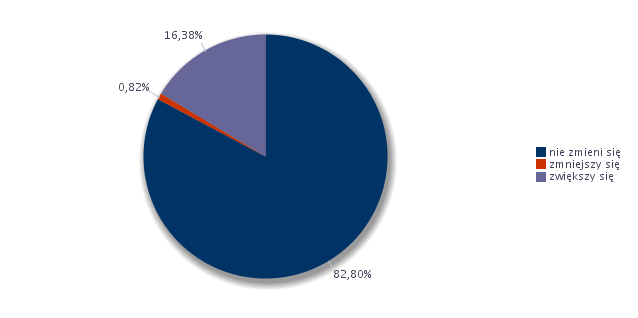 Prognozowany wskaźnik zatrudnienia netto ogółem przyjął wartość 15,56%,                                co oznacza, że pracodawcy częściej planują zatrudnianie pracowników, aniżeli redukcję personelu. Zgodnie z poniższym rysunkiem, korzystnej sytuacji na rynku pracy można spodziewać się w następujących grupach zawodów: pracownicy przy pracach prostych, specjaliści, pracownicy biurowi, pracownicy usług i sprzedawcy. Wartość wskaźnika równa 0,00 oznacza, że odsetek podmiotów planujących zwiększenie zatrudnienia jest taki sam, jak odsetek podmiotów planujących redukcję personelu, bądź w podmiotach nie przewiduje się                   w zmian w zatrudnieniu.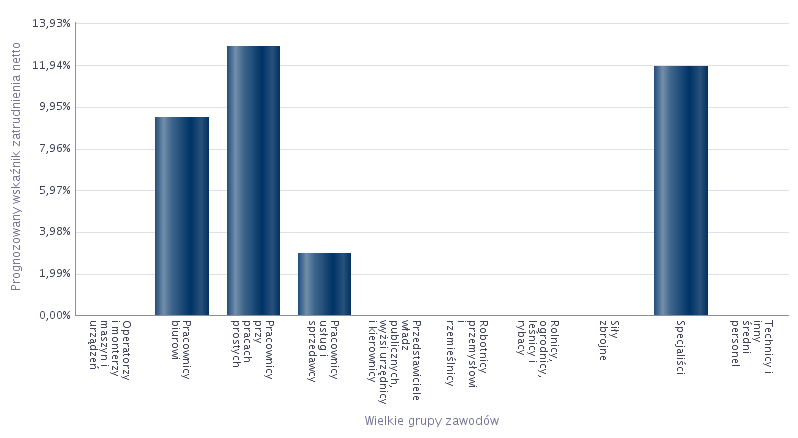 Na podstawie wyników przeprowadzonych badań stwierdzono, iż firmy z powiatu brzezińskiego najczęściej mają zamiar zatrudnić w 2016 roku pracowników w zawodach: pomoc krawiecka, pracownicy obsługi biurowej, ślusarz, robotnik gospodarczy. Szczegółowy wykaz odpowiedzi przedstawia tabela 13.Tabela 13. Zawody, w jakich firmy mają zamiar zatrudniać pracowników w 2016 rokuW tabeli 14 zaprezentowane zostały umiejętności i cechy potencjalnych pracowników, jakie są istotne dla pracodawców.Prognozowane zapotrzebowanie na zawodyPowiat brzeziński, prognoza na rok 2016Podsumowanie Przedstawiony raport za 2015 rok ma charakter diagnostyczny. Raport przedstawia aktualne zjawiska zachodzące na rynku pracy oraz ich krótkookresową prognozę. Dlatego też przedstawione informacje należy przyjmować z pewną rezerwą i łączyć je z własnymi obserwacjami rynku pracy oraz zmieniającą się sytuacją gospodarczą regionu. Niniejsze sprawozdanie nie jest i nie powinno być jedynym źródłem informacji do podejmowania decyzji w zakresie ustalania kierunków kształcenia i szkolenia przyszłej kadry dla pracodawców czy też podejmowania decyzji o wyborze kierunku kształcenia przez młodych absolwentów szkół gimnazjalnych.Na koniec grudnia 2015 roku, liczba osób bezrobotnych zarejestrowanych                                         w Powiatowym Urzędzie Pracy w Brzezinach wyniosła 1473. Dokonując porównania                                    z analogicznym okresem roku poprzedzającego, dostrzega się spadek liczby bezrobotnych o 39 osób tj. o 2,6%.Analiza struktury bezrobotnych wykazała, że najliczniejszą grupę według stanu na koniec grudnia 2015 roku, reprezentowali robotnicy przemysłowi i rzemieślnicy (482 osoby) oraz technicy i inny średni personel (222 osoby). Największy napływ osób bezrobotnych                           w 2015 roku miał miejsce również w przypadku obu wskazanych grup zawodów. Analiza ofert pracy zamieszczanych w Powiatowym Urzędzie Pracy oraz na portalach internetowych wykazała, że w 2015 roku największy napływ ofert pracy dotyczył zawodów takich jak: pracownicy usług i sprzedawcy (łącznie 212 oferty pracy), natomiast najmniejszy – kierowników (łącznie 6 ofert pracy) i rolników, ogrodników, leśników i rybaków (łącznie 6 ofert pracy). Zawody maksymalnie deficytowe, czyli takie, które w 2015 roku wyróżniły się brakiem osób bezrobotnych, to farmaceuci bez specjalizacji lub w trakcie specjalizacji, pracownicy przygotowujący posiłki typu fast food, pozostali pracownicy zajmujący się sprzątaniem, specjaliści ds. sprzedaży, średni personel w zakresie działalności artystycznej i kulturalnej, pracownicy usług ochrony, kierownicy ds. marketingu i sprzedaży. Do zawodów deficytowych zaliczono natomiast kierowców autobusów i motorniczych tramwajów.Zawody maksymalnie nadwyżkowe, czyli takie, dla których nie zgłoszono żadnych ofert pracy w 2015 roku, to betoniarze, betoniarze zbrojarze i pokrewni, pracownicy opieki osobistej w ochronie zdrowia i pokrewni gdzie indziej niesklasyfikowani, listonosze                                   i pokrewni, monterzy i serwisanci instalacji i urządzeń telekomunikacyjnych. Do zawodów nadwyżkowych zaliczono natomiast: technicy nauk fizycznych i technicznych gdzie indziej nieskalsyfikowani, hydraulicy i monterzy rurociągów, ślusarze i pokrewni, praczki ręczne i prasowacze, robotnicy wykonujący prace proste w przemyśle gdzie indziej nieskalsyfikowani, fryzjerzy, szwaczki, hafciarki i pokrewni, robotnicy wykonujący prace proste w budownictwie ogólnym, monterzy linii elektrycznych, pracownicy sprzedaży                               i pokrewni gdzie indziej nieskalsyfikowani, recepcjoniści (z wyjątkiem hotelowych) oraz operatorzy sprzętu do robót ziemnych i urządzeń pokrewnych.Spośród osób bezrobotnych bez zawodu zarejestrowanych w Powiatowym Urzędzie Pracy w Brzezinach (według stanu na koniec grudnia 2015 roku), największa grupa posiadała wykształcenie gimnazjalne i poniżej (94 osoby). Liczny udział miały także osoby legitymujące się wykształceniem średnim ogólnokształcącym (41 osoby). Przeprowadzona analiza dowiodła, że w roku szkolnym 2013/2014, najliczniejszą grupę absolwentów według typu szkoły stanowili absolwenci liceum ogólnokształcącego (84 osoby) oraz technikum (72 osoby). Porównując wskaźnik bezrobotnych wśród absolwentów według stanu na koniec grudnia 2014 roku i koniec maja 2015 roku dostrzega się spadek udziału bezrobotnych wśród ogółu absolwentów liceum ogólnokształcącego i technikum. Wyniki badań przeprowadzonych z przedsiębiorstwami funkcjonującymi w powiecie brzezińskim wykazały, że wzrost zatrudnienia w 2015 roku nastąpił w przypadku 33,83% podmiotów, natomiast spadek – w przypadku 7,86%. Na podstawie uzyskanych wyników obliczony został wskaźnik zatrudnienia netto, który przyjął wartość 25,98, co oznacza, że sytuacja na rynku pracy uległa poprawie, bowiem odsetek podmiotów zwiększających zatrudnienie, przewyższył odsetek podmiotów dokonujących redukcji personelu.Na podstawie wyników przeprowadzonego badania można stwierdzić, iż w przypadku 17,20% podmiotów gospodarczych z powiatu brzezińskiego nie przewiduje się zmian zatrudnienia                      w 2016 roku. Prawdopodobny wzrost zatrudnienia nastąpi w przypadku 16,38% podmiotów, natomiast spadek – w przypadku 0,82%.Tabela 16. Bezrobotni, oferty pracy oraz mierniki stosowane w monitoringu w 2015 roku według elementarnych grup zawodów.Załącznik 2. Rynek edukacyjnyTabela 17 Liczba absolwentów oraz bezrobotnych absolwentów według ostatnio ukończonej szkoły w 2015 rokuTabela 18. Liczba absolwentów oraz absolwentów według elementarnej grupy zawodów w 2015 rokuPowiatowy  Urząd  Pracy w Brzezinach                            ul. Sienkiewicza 11, 95-060 Brzeziny                                                     e-mail lobr@praca.gov.plNazwa i wzór wskaźnikaSposób interpretacjiBezrobotni na 1 ofertę pracy Miernik informuje o liczbie bezrobotnych przypadających na 1 ofertę pracy (średniomiesięcznie w roku). Im wyższa wartość wskaźnika tym mniejsza szansa na znalezienie zatrudnienia w zawodzie.Przyjmuje wartości z przedziału <0,+∞). – nie zarejestrowano bezrobotnych z cechą k. Szansa znalezienie zatrudnienia jest bardzo wysoka, a cecha k jest maksymalnie deficytowa. – przeciętnie każdy bezrobotny ma szansę znaleźć pracę, gdyż liczba dostępnych ofert pracy przewyższa liczbę bezrobotnych z cechą k. – liczba bezrobotnych przewyższa liczbę ofert pracy z cechą k, przez co mogą wystąpić trudności ze znalezieniem zatrudnienia. – oferty pracy z cechą k nie są dostępne, w rezultacie szansa znalezienia pracy jest zerowa, a cecha k jest maksymalnie nadwyżkowa.Wskaźnik długotrwałego bezrobocia Wartość wskaźnika informuje o tym, jaki procent bezrobotnych z cechą k stanowią długotrwale bezrobotni. Im większa wartość wskaźnika tym więcej osób jest długotrwale bezrobotnych w danym zawodzie.Przyjmuje wartości od 0% (sytuacja w której bezrobotni długotrwale nie występują) do 100% (w przypadku, gdy każdy bezrobotny z cechą k jest długotrwale bezrobotnym).Wskaźnik płynności 
bezrobotnychWartość miernika wskazuje na kierunek i natężenie ruchu bezrobotnych z cechą k. – napływ przewyższa odpływ, co oznacza wzrost liczby bezrobotnych z cechą k. – odpływ jest równy napływowi (oba niezerowe), przez co liczba bezrobotnych z cechą k nie ulega zmianie. – odpływ przewyższa napływ, co oznacza spadek bezrobotnych z cechą k. – napływ jest równy zeru. Zawody,kwalifikacjeBezrobotnina 1 ofertę pracyWskaźnik długotrwałego bezrobociaWskaźnik płynności 
bezrobotnychdeficytowelub brak wartościlub brak wartościnadwyżkowelub brak wartościDEFICYTNADWYŻKAKodWielkie grupy zawodówBezrobotni ogółemBezrobotni ogółemNapływ ofert pracy w okresieNapływ ofert pracy w okresieKodWielkie grupy zawodównapływ w okresiestan na koniec okresuPUPInternetwskaźnik dostępności ofertywskaźnik długotrwałego bezrobociawskaźnik płynności bezrobotnych1KIEROWNICY4,003,00331,060,001,002SPECJALIŚCI170,0085,00183718,7828,241,053TECHNICY I INNY ŚREDNI PERSONEL265,00222,001511100,7351,351,024PRACOWNICY BIUROWI53,0047,0043112,2061,700,925PRACOWNICY USŁUG I SPRZEDAWCY228,00190,00208410,6460,001,026ROLNICY, OGRODNICY, LEŚNICY I RYBACY17,0023,006050,5069,571,887ROBOTNICY PRZEMYSŁOWI I RZEMIEŚLNICY420,00482,00130136,8863,901,008OPERATORZY I MONTERZY MASZYN I URZĄDZEŃ83,0075,009207,8360,001,029PRACOWNICY WYKONUJĄCY PRACE PROSTE163,00174,00182010,1765,520,96Tabela 4 Oferty pracy w 2015 rokuTabela 4 Oferty pracy w 2015 rokuTabela 4 Oferty pracy w 2015 rokuTabela 4 Oferty pracy w 2015 rokuNazwa wielkiej grupy zawodówPUPInternetRazemwskaźnik struktury według źródełwskaźnik struktury według źródełOgółemKIEROWNICY42,86%57,14%100%OPERATORZY I MONTERZY MASZYN I URZĄDZEŃ100,00%100%PRACOWNICY BIUROWI95,56%4,44%100%PRACOWNICY USŁUG I SPRZEDAWCY98,11%1,89%100%PRACOWNICY WYKONUJĄCY PRACE PROSTE100,00%100%ROBOTNICY PRZEMYSŁOWI I RZEMIEŚLNICY99,24%0,76%100%ROLNICY, OGRODNICY, LEŚNICY I RYBACY100,00%100%SPECJALIŚCI30,51%69,49%100%TECHNICY I INNY ŚREDNI PERSONEL55,56%44,44%100%wskaźnik struktury wg grup w poszczególnych źródłachWskaźnik zróżnicowania (PUP vs. Internet)wskaźnik struktury wg grup w poszczególnych źródłachWskaźnik zróżnicowania (PUP vs. Internet)Ogółem100,00%100,00%KIEROWNICY0,43%6,25%0,07 OPERATORZY I MONTERZY MASZYN I URZĄDZEŃ13,20%PRACOWNICY BIUROWI6,17%3,13%1,97 PRACOWNICY USŁUG I SPRZEDAWCY29,84%6,25%4,77 PRACOWNICY WYKONUJĄCY PRACE PROSTE26,11%ROBOTNICY PRZEMYSŁOWI I RZEMIEŚLNICY18,65%1,56%11,94 ROLNICY, OGRODNICY, LEŚNICY I RYBACY0,86%SPECJALIŚCI2,58%64,06%0,04 TECHNICY I INNY ŚREDNI PERSONEL2,15%18,75%0,11 MAKSYMALNY DEFICYT* MAKSYMALNY DEFICYT* MAKSYMALNY DEFICYT* MAKSYMALNY DEFICYT* MAKSYMALNY DEFICYT* MAKSYMALNY DEFICYT* MAKSYMALNY DEFICYT* MAKSYMALNY DEFICYT* MAKSYMALNY DEFICYT* MAKSYMALNY DEFICYT* MAKSYMALNY DEFICYT* MAKSYMALNY DEFICYT* MAKSYMALNY DEFICYT* Kod Elementarna grupa zawodów Elementarna grupa zawodów Elementarna grupa zawodów Elementarna grupa zawodów Liczba dostępnych ofert pracy (𝑶𝒕𝒌) Liczba dostępnych ofert pracy (𝑶𝒕𝒌) Liczba dostępnych ofert pracy (𝑶𝒕𝒌) Odsetek ofert subsydiowanych Odsetek ofert subsydiowanych Odsetek wolnych miejsc pracy i miejsc aktywizacji zawodowej Odsetek wolnych miejsc pracy i miejsc aktywizacji zawodowej Odsetek wolnych miejsc pracy i miejsc aktywizacji zawodowej 2281Farmaceuci bez specjalizacji lub w trakcie specjalizacji Farmaceuci bez specjalizacji lub w trakcie specjalizacji Farmaceuci bez specjalizacji lub w trakcie specjalizacji Farmaceuci bez specjalizacji lub w trakcie specjalizacji 1 1 1 0,00 0,00 22,81 22,81 22,81 9411 Pracownicy przygotowujący posiłki typu fast foodPracownicy przygotowujący posiłki typu fast foodPracownicy przygotowujący posiłki typu fast foodPracownicy przygotowujący posiłki typu fast food1 1 1 0,00 0,00 24,19 24,19 24,19 9129Pozostali pracownicy zajmujący się sprzątaniem Pozostali pracownicy zajmujący się sprzątaniem Pozostali pracownicy zajmujący się sprzątaniem Pozostali pracownicy zajmujący się sprzątaniem 1110,00 0,00 16,1316,1316,132433Specjaliści ds. sprzedażySpecjaliści ds. sprzedażySpecjaliści ds. sprzedażySpecjaliści ds. sprzedaży11112,5012,5012,9012,9012,903439Średni personel w zakresie działalności artystycznej i kulturalnejŚredni personel w zakresie działalności artystycznej i kulturalnejŚredni personel w zakresie działalności artystycznej i kulturalnejŚredni personel w zakresie działalności artystycznej i kulturalnej1110,000,009,689,689,685419Pracownicy usług ochronyPracownicy usług ochronyPracownicy usług ochronyPracownicy usług ochrony0000,000,006,456,456,451221Kierownicy ds. marketingu i sprzedażyKierownicy ds. marketingu i sprzedażyKierownicy ds. marketingu i sprzedażyKierownicy ds. marketingu i sprzedaży0000,000,004,844,844,84DEFICYT DEFICYT DEFICYT DEFICYT DEFICYT DEFICYT DEFICYT DEFICYT DEFICYT DEFICYT DEFICYT DEFICYT DEFICYT Kod Elementarna grupa zawodów Odsetek ofert subsydiow-anych Odsetek ofert subsydiow-anych Odsetek wolnych miejsc pracy i miejsc aktywizacji zawodowej 8331Kierowcy autobusów i motorniczowie tramwajów0,25 0,50 0,50 0,50 - - - 0,00 0,00 100,00 MAKSYMALNA NADWYŻKA* MAKSYMALNA NADWYŻKA* MAKSYMALNA NADWYŻKA* MAKSYMALNA NADWYŻKA* MAKSYMALNA NADWYŻKA* MAKSYMALNA NADWYŻKA* MAKSYMALNA NADWYŻKA* MAKSYMALNA NADWYŻKA* MAKSYMALNA NADWYŻKA* MAKSYMALNA NADWYŻKA* MAKSYMALNA NADWYŻKA* Kod Kod Kod Elementarna grupa zawodów Elementarna grupa zawodów Elementarna grupa zawodów Elementarna grupa zawodów Liczba bezrobotnych (𝑩𝒕𝒌) Liczba bezrobotnych (𝑩𝒕𝒌) Liczba bezrobotnych (𝑩𝒕𝒌) Liczba bezrobotnych (𝑩𝒕𝒌) 711471147114Betoniarze, betoniarze zbrojarze i pokrewni Betoniarze, betoniarze zbrojarze i pokrewni Betoniarze, betoniarze zbrojarze i pokrewni Betoniarze, betoniarze zbrojarze i pokrewni 9999532953295329Pracownicy opieki osobistej w ochronie zdrowia i pokrewni gdzie indziej niesklasyfikowani Pracownicy opieki osobistej w ochronie zdrowia i pokrewni gdzie indziej niesklasyfikowani Pracownicy opieki osobistej w ochronie zdrowia i pokrewni gdzie indziej niesklasyfikowani Pracownicy opieki osobistej w ochronie zdrowia i pokrewni gdzie indziej niesklasyfikowani 4444441244124412Listonosze i pokrewni Listonosze i pokrewni Listonosze i pokrewni Listonosze i pokrewni 4444742274227422Monterzy i serwisanci instalacji i urządzeń telekomunikacyjnychMonterzy i serwisanci instalacji i urządzeń telekomunikacyjnychMonterzy i serwisanci instalacji i urządzeń telekomunikacyjnychMonterzy i serwisanci instalacji i urządzeń telekomunikacyjnych3333NADWYŻKANADWYŻKANADWYŻKANADWYŻKANADWYŻKANADWYŻKANADWYŻKANADWYŻKANADWYŻKANADWYŻKANADWYŻKANADWYŻKAKodKodElementarna grupa zawodówŚredniomiesięczna liczba bezrobotnychŚredniomiesięczna liczba bezrobotnychŚredniomiesięczna liczba dostępnych ofert pracyWskaźnik dostępności ofert pracyWskaźnik długotrwałego bezrobociaWskaźnik długotrwałego bezrobociaWskaźnik płynności bezrobotnychOdsetek ofert subsydiowanych (%)Odsetek wolnych miejsc pracy (%)31193119Technicy nauk fizycznych i technicznych gdzie indziej niesklasyfikowani27,1727,170,17163,0062,0762,070,850,000,0071267126Hydraulicy i monterzy rurociągów9,839,830,08118,0070,0070,000,630,000,0072227222Ślusarze i pokrewni24,9224,920,2599,6765,2265,220,950,000,0091219121Praczki ręczne i prasowacze8,008,000,0896,0066,6766,670,750,000,0093299329Robotnicy wykonujący prace proste w przemyśle gdzie indziej niesklasyfikowani32,0832,080,5855,0067,7467,740,9214,2933,3351415141Fryzjerzy19,1719,170,5038,3364,7164,710,940,0066,6775337533Szwaczki, hafciarki i pokrewni50,6750,672,1723,3867,3167,310,920,000,0093139313Robotnicy wykonujący prace proste w budownictwie ogólnym44,6744,672,6716,7564,5864,580,890,000,0074137413Monterzy linii elektrycznych1,171,170,0814,00100,00100,000,500,000,0052495249Pracownicy sprzedaży i pokrewni gdzie indziej niesklasyfikowani2,502,500,753,3366,6766,670,330,000,0042264226Recepcjoniści (z wyłączeniem hotelowych)0,830,830,253,33100,00100,000,000,000,0083428342Operatorzy sprzętu do robót ziemnych i urządzeń pokrewnych3,003,001,332,2566,6766,670,800,000,00Tabela 7. Bezrobotni bez zawodu w 2015 rokuTabela 7. Bezrobotni bez zawodu w 2015 rokuWyszczególnienieBezrobotni ogółemw tym bezrobotni bez zawoduOdsetek bezrobotnych bez zawodu (%)*Ogółem1 47317211,67%wg poziomu wykształcenia:gimnazjalne i poniżej4989418,88%zasadnicze zawodowe429112,56%średnie ogólnokształcące1614125,47%policealne i średnie zawodowe294258,50%wyższe9111,10%wg typu ukończonej szkoły:zasadnicza szkoła zawodowa15853,16%szkoła przysposabiająca do pracyszkoła przysposabiająca do pracytechnikum953233,68%liceum ogólnokształcące1142723,68%liceum profilowane4375,00%technikum uzupełniająceliceum uzupełniające100,00%szkoła policealna15426,67%wyższa5000,00%*Odsetek bezrobotnych wyliczany jest jako stosunek bezrobotnych bez zawodu wg stanu w końcu okresu sprawozdawczego do ogółu bezrobotnych w ramach danej analizowanej kategorii.*Odsetek bezrobotnych wyliczany jest jako stosunek bezrobotnych bez zawodu wg stanu w końcu okresu sprawozdawczego do ogółu bezrobotnych w ramach danej analizowanej kategorii.*Odsetek bezrobotnych wyliczany jest jako stosunek bezrobotnych bez zawodu wg stanu w końcu okresu sprawozdawczego do ogółu bezrobotnych w ramach danej analizowanej kategorii.*Odsetek bezrobotnych wyliczany jest jako stosunek bezrobotnych bez zawodu wg stanu w końcu okresu sprawozdawczego do ogółu bezrobotnych w ramach danej analizowanej kategorii.Zawody deficytoweZawody deficytoweElementarna grupa zawodówElementarna grupa zawodówElementarna grupa zawodówElementarna grupa zawodówElementarna grupa zawodówLiczba uczniów ostatnich klas szkół ponadgimnazjalnychKodKodNazwaNazwaNazwa12211221Kierownicy do spraw marketingu i sprzedażyKierownicy do spraw marketingu i sprzedażyKierownicy do spraw marketingu i sprzedaży022812281Farmaceuci bez specjalizacji lub w trakcie specjalizacjiFarmaceuci bez specjalizacji lub w trakcie specjalizacjiFarmaceuci bez specjalizacji lub w trakcie specjalizacji024332433Specjaliści do spraw sprzedaży (z wyłączeniem technologii informacyjno-komunikacyjnych)Specjaliści do spraw sprzedaży (z wyłączeniem technologii informacyjno-komunikacyjnych)Specjaliści do spraw sprzedaży (z wyłączeniem technologii informacyjno-komunikacyjnych)034393439Średni personel w zakresie działalności artystycznej i kulturalnej gdzie indziej niesklasyfikowanyŚredni personel w zakresie działalności artystycznej i kulturalnej gdzie indziej niesklasyfikowanyŚredni personel w zakresie działalności artystycznej i kulturalnej gdzie indziej niesklasyfikowany054195419Pracownicy usług ochrony gdzie indziej niesklasyfikowaniPracownicy usług ochrony gdzie indziej niesklasyfikowaniPracownicy usług ochrony gdzie indziej niesklasyfikowani083318331Kierowcy autobusów i motorniczowie tramwajówKierowcy autobusów i motorniczowie tramwajówKierowcy autobusów i motorniczowie tramwajów091299129Pozostali pracownicy zajmujący się sprzątaniemPozostali pracownicy zajmujący się sprzątaniemPozostali pracownicy zajmujący się sprzątaniem094119411Pracownicy przygotowujący posiłki typu fast foodPracownicy przygotowujący posiłki typu fast foodPracownicy przygotowujący posiłki typu fast food0Zawody nadwyżkoweZawody nadwyżkoweZawody nadwyżkoweElementarna grupa zawodówElementarna grupa zawodówElementarna grupa zawodówElementarna grupa zawodówElementarna grupa zawodówLiczba uczniów ostatnich klas szkół ponadgimnazjalnychKodKodNazwaNazwaNazwa31193119Technicy nauk fizycznych i technicznych gdzie indziej niesklasyfikowaniTechnicy nauk fizycznych i technicznych gdzie indziej niesklasyfikowaniTechnicy nauk fizycznych i technicznych gdzie indziej niesklasyfikowani042264226Recepcjoniści (z wyłączeniem hotelowych)Recepcjoniści (z wyłączeniem hotelowych)Recepcjoniści (z wyłączeniem hotelowych)044124412Listonosze i pokrewniListonosze i pokrewniListonosze i pokrewni051415141FryzjerzyFryzjerzyFryzjerzy052495249Pracownicy sprzedaży i pokrewni gdzie indziej niesklasyfikowaniPracownicy sprzedaży i pokrewni gdzie indziej niesklasyfikowaniPracownicy sprzedaży i pokrewni gdzie indziej niesklasyfikowani053295329Pracownicy opieki osobistej w ochronie zdrowia i pokrewni gdzie indziej niesklasyfikowaniPracownicy opieki osobistej w ochronie zdrowia i pokrewni gdzie indziej niesklasyfikowaniPracownicy opieki osobistej w ochronie zdrowia i pokrewni gdzie indziej niesklasyfikowani071147114Betoniarze, betoniarze zbrojarze i pokrewniBetoniarze, betoniarze zbrojarze i pokrewniBetoniarze, betoniarze zbrojarze i pokrewni071267126Hydraulicy i monterzy rurociągówHydraulicy i monterzy rurociągówHydraulicy i monterzy rurociągów072227222Ślusarze i pokrewniŚlusarze i pokrewniŚlusarze i pokrewni074137413Monterzy linii elektrycznychMonterzy linii elektrycznychMonterzy linii elektrycznych074227422Monterzy i serwisanci instalacji i urządzeń teleinformatycznychMonterzy i serwisanci instalacji i urządzeń teleinformatycznychMonterzy i serwisanci instalacji i urządzeń teleinformatycznych075337533Szwaczki, hafciarki i pokrewniSzwaczki, hafciarki i pokrewniSzwaczki, hafciarki i pokrewni083428342Operatorzy sprzętu do robót ziemnych i urządzeń pokrewnychOperatorzy sprzętu do robót ziemnych i urządzeń pokrewnychOperatorzy sprzętu do robót ziemnych i urządzeń pokrewnych091219121Praczki ręczne i prasowaczePraczki ręczne i prasowaczePraczki ręczne i prasowacze093139313Robotnicy wykonujący prace proste w budownictwie ogólnymRobotnicy wykonujący prace proste w budownictwie ogólnymRobotnicy wykonujący prace proste w budownictwie ogólnym093299329Robotnicy wykonujący prace proste w przemyśle gdzie indziej niesklasyfikowaniRobotnicy wykonujący prace proste w przemyśle gdzie indziej niesklasyfikowaniRobotnicy wykonujący prace proste w przemyśle gdzie indziej niesklasyfikowani0Typ szkołyLiczba absolwentów w roku szkolnym poprzedzającym rok sprawozdawczyLiczba absolwentów w roku szkolnym poprzedzającym rok sprawozdawczyLiczba bezrobotnych absolwentówLiczba bezrobotnych absolwentówWskaźnik frakcji bezrobotnych absolwentów wśród absolwentów (%)Wskaźnik frakcji bezrobotnych absolwentów wśród absolwentów (%)ogółemposiadający tytuł zawodowy*stan na koniec grudnia roku poprzedniegostan na koniec maja roku sprawozdawczegostan na koniec grudnia roku poprzedniegostan na koniec maja roku sprawozdawczegozasadnicza szkoła zawodowa22szkoła przysposabiająca do pracy200technikum7252181125,00%15,28%liceum ogólnokształcące8410311,90%3,57%liceum profilowane10liceum uzupełniające00szkoła policealna23* Liczba absolwentów, którzy zdali egzamin potwierdzający kwalifikacje zawodowe.* Liczba absolwentów, którzy zdali egzamin potwierdzający kwalifikacje zawodowe.* Liczba absolwentów, którzy zdali egzamin potwierdzający kwalifikacje zawodowe.* Liczba absolwentów, którzy zdali egzamin potwierdzający kwalifikacje zawodowe.* Liczba absolwentów, którzy zdali egzamin potwierdzający kwalifikacje zawodowe.* Liczba absolwentów, którzy zdali egzamin potwierdzający kwalifikacje zawodowe.* Liczba absolwentów, którzy zdali egzamin potwierdzający kwalifikacje zawodowe.* Liczba absolwentów, którzy zdali egzamin potwierdzający kwalifikacje zawodowe.Typ szkołyLiczba absolwentów w roku szkolnym kończącym się w roku sprawozdawczymLiczba absolwentów w roku szkolnym kończącym się w roku sprawozdawczymLiczba bezrobotnych absolwentówWskaźnik frakcji bezrobotnych absolwentów wśród absolwentów (%)ogółemposiadający tytuł zawodowy*stan na koniec grudnia roku sprawozdawczegostan na koniec grudnia roku sprawozdawczegozasadnicza szkoła zawodowa14szkoła przysposabiająca do pracy0technikum30302790,00%liceum ogólnokształcące711216,90%liceum profilowane0liceum uzupełniające0szkoła policealna88562,50%* Liczba absolwentów, którzy zdali egzamin potwierdzający kwalifikacje zawodowe.* Liczba absolwentów, którzy zdali egzamin potwierdzający kwalifikacje zawodowe.* Liczba absolwentów, którzy zdali egzamin potwierdzający kwalifikacje zawodowe.* Liczba absolwentów, którzy zdali egzamin potwierdzający kwalifikacje zawodowe.* Liczba absolwentów, którzy zdali egzamin potwierdzający kwalifikacje zawodowe.* Liczba absolwentów, którzy zdali egzamin potwierdzający kwalifikacje zawodowe.Rysunek 4. Struktura badanych przedsiębiorstw według rodzaju działalnościRysunek 5. Odsetek przedsiębiorstw deklarujących zmiany w zatrudnieniu w 2015 rokuRysunek 6. Odsetek przedsiębiorstw deklarujących zmiany w zatrudnieniu w 2015 rokuTabela 11. Analiza zawodów, w których przedsiębiorstwa najczęściej zatrudniały pracowników w 2015 roku                              oraz umiejętności i cech kandydatów niezbędnych do pracy w tych zawodachTabela 11. Analiza zawodów, w których przedsiębiorstwa najczęściej zatrudniały pracowników w 2015 roku                              oraz umiejętności i cech kandydatów niezbędnych do pracy w tych zawodachTabela 11. Analiza zawodów, w których przedsiębiorstwa najczęściej zatrudniały pracowników w 2015 roku                              oraz umiejętności i cech kandydatów niezbędnych do pracy w tych zawodachTabela 11. Analiza zawodów, w których przedsiębiorstwa najczęściej zatrudniały pracowników w 2015 roku                              oraz umiejętności i cech kandydatów niezbędnych do pracy w tych zawodachTabela 11. Analiza zawodów, w których przedsiębiorstwa najczęściej zatrudniały pracowników w 2015 roku                              oraz umiejętności i cech kandydatów niezbędnych do pracy w tych zawodachZawódUmiejętności i cechyWskaźnik struktury odpowiedziElektromonter (elektryk) zakładowyczytanie ze zrozumieniem i pisanie tekstów w języku polskim0,00%Elektromonter (elektryk) zakładowydodatkowe uprawnienia6,25%Elektromonter (elektryk) zakładowydoświadczenie zawodowe6,25%Elektromonter (elektryk) zakładowykomunikacja ustna / komunikatywność6,25%Elektromonter (elektryk) zakładowyobsługa komputera i wykorzystanie Internetu0,00%Elektromonter (elektryk) zakładowyobsługa, montaż i naprawa urządzeń technicznych6,25%Elektromonter (elektryk) zakładowyplanowanie i organizacja pracy własnej6,25%Elektromonter (elektryk) zakładowyprzedsiębiorczość, inicjatywność, kreatywność6,25%Elektromonter (elektryk) zakładowysprawność psychofizyczna i psychomotoryczna6,25%Elektromonter (elektryk) zakładowywspółpraca w zespole6,25%Elektromonter (elektryk) zakładowywykonywanie obliczeń6,25%Elektromonter (elektryk) zakładowywyszukiwanie informacji, analiza i wyciąganie wniosków6,25%Elektromonter (elektryk) zakładowywyuczony zawód6,25%Elektromonter (elektryk) zakładowywywieranie wpływu0,00%Elektromonter (elektryk) zakładowyzarządzanie ludźmi / przywództwo0,00%Elektromonter (elektryk) zakładowyznajomość języków obcych0,00%Instruktor amatorskiego ruchu artystycznegoczytanie ze zrozumieniem i pisanie tekstów w języku polskim6,25%Instruktor amatorskiego ruchu artystycznegododatkowe uprawnienia6,25%Instruktor amatorskiego ruchu artystycznegodoświadczenie zawodowe0,00%Instruktor amatorskiego ruchu artystycznegokomunikacja ustna / komunikatywność6,25%Instruktor amatorskiego ruchu artystycznegoobsługa komputera i wykorzystanie Internetu6,25%Instruktor amatorskiego ruchu artystycznegoobsługa, montaż i naprawa urządzeń technicznych0,00%Instruktor amatorskiego ruchu artystycznegoplanowanie i organizacja pracy własnej6,25%Instruktor amatorskiego ruchu artystycznegoprzedsiębiorczość, inicjatywność, kreatywność6,25%Instruktor amatorskiego ruchu artystycznegosprawność psychofizyczna i psychomotoryczna6,25%Instruktor amatorskiego ruchu artystycznegowspółpraca w zespole6,25%Instruktor amatorskiego ruchu artystycznegowykonywanie obliczeń0,00%Instruktor amatorskiego ruchu artystycznegowyszukiwanie informacji, analiza i wyciąganie wniosków6,25%Instruktor amatorskiego ruchu artystycznegowyuczony zawód0,00%Instruktor amatorskiego ruchu artystycznegowywieranie wpływu0,00%Instruktor amatorskiego ruchu artystycznegozarządzanie ludźmi / przywództwo0,00%Instruktor amatorskiego ruchu artystycznegoznajomość języków obcych0,00%Kontroler jakości wyrobów przemysłowychczytanie ze zrozumieniem i pisanie tekstów w języku polskim0,00%Kontroler jakości wyrobów przemysłowychdodatkowe uprawnienia6,25%Kontroler jakości wyrobów przemysłowychdoświadczenie zawodowe6,25%Kontroler jakości wyrobów przemysłowychkomunikacja ustna / komunikatywność0,00%Kontroler jakości wyrobów przemysłowychobsługa komputera i wykorzystanie Internetu6,25%Kontroler jakości wyrobów przemysłowychobsługa, montaż i naprawa urządzeń technicznych6,25%Kontroler jakości wyrobów przemysłowychplanowanie i organizacja pracy własnej6,25%Kontroler jakości wyrobów przemysłowychprzedsiębiorczość, inicjatywność, kreatywność6,25%Kontroler jakości wyrobów przemysłowychsprawność psychofizyczna i psychomotoryczna6,25%Kontroler jakości wyrobów przemysłowychwspółpraca w zespole6,25%Kontroler jakości wyrobów przemysłowychwykonywanie obliczeń6,25%Kontroler jakości wyrobów przemysłowychwyszukiwanie informacji, analiza i wyciąganie wniosków0,00%Kontroler jakości wyrobów przemysłowychwyuczony zawód6,25%Kontroler jakości wyrobów przemysłowychwywieranie wpływu0,00%Kontroler jakości wyrobów przemysłowychzarządzanie ludźmi / przywództwo6,25%Kontroler jakości wyrobów przemysłowychznajomość języków obcych0,00%Magazynierczytanie ze zrozumieniem i pisanie tekstów w języku polskim0,00%Magazynierdodatkowe uprawnienia6,25%Magazynierdoświadczenie zawodowe6,25%Magazynierkomunikacja ustna / komunikatywność0,00%Magazynierobsługa komputera i wykorzystanie Internetu6,25%Magazynierobsługa, montaż i naprawa urządzeń technicznych6,25%Magazynierplanowanie i organizacja pracy własnej6,25%Magazynierprzedsiębiorczość, inicjatywność, kreatywność6,25%Magazyniersprawność psychofizyczna i psychomotoryczna6,25%Magazynierwspółpraca w zespole6,25%Magazynierwykonywanie obliczeń6,25%Magazynierwyszukiwanie informacji, analiza i wyciąganie wniosków0,00%Magazynierwyuczony zawód6,25%Magazynierwywieranie wpływu0,00%Magazynierzarządzanie ludźmi / przywództwo6,25%Magazynierznajomość języków obcych0,00%Nauczyciel przedszkolaczytanie ze zrozumieniem i pisanie tekstów w języku polskim6,25%Nauczyciel przedszkoladodatkowe uprawnienia6,25%Nauczyciel przedszkoladoświadczenie zawodowe6,25%Nauczyciel przedszkolakomunikacja ustna / komunikatywność6,25%Nauczyciel przedszkolaobsługa komputera i wykorzystanie Internetu6,25%Nauczyciel przedszkolaobsługa, montaż i naprawa urządzeń technicznych0,00%Nauczyciel przedszkolaplanowanie i organizacja pracy własnej6,25%Nauczyciel przedszkolaprzedsiębiorczość, inicjatywność, kreatywność6,25%Nauczyciel przedszkolasprawność psychofizyczna i psychomotoryczna6,25%Nauczyciel przedszkolawspółpraca w zespole6,25%Nauczyciel przedszkolawykonywanie obliczeń0,00%Nauczyciel przedszkolawyszukiwanie informacji, analiza i wyciąganie wniosków0,00%Nauczyciel przedszkolawyuczony zawód6,25%Nauczyciel przedszkolawywieranie wpływu0,00%Nauczyciel przedszkolazarządzanie ludźmi / przywództwo0,00%Nauczyciel przedszkolaznajomość języków obcych6,25%Operator przenośnikówczytanie ze zrozumieniem i pisanie tekstów w języku polskim0,00%Operator przenośnikówdodatkowe uprawnienia6,25%Operator przenośnikówdoświadczenie zawodowe6,25%Operator przenośnikówkomunikacja ustna / komunikatywność6,25%Operator przenośnikówobsługa komputera i wykorzystanie Internetu0,00%Operator przenośnikówobsługa, montaż i naprawa urządzeń technicznych6,25%Operator przenośnikówplanowanie i organizacja pracy własnej6,25%Operator przenośnikówprzedsiębiorczość, inicjatywność, kreatywność6,25%Operator przenośnikówsprawność psychofizyczna i psychomotoryczna6,25%Operator przenośnikówwspółpraca w zespole6,25%Operator przenośnikówwykonywanie obliczeń6,25%Operator przenośnikówwyszukiwanie informacji, analiza i wyciąganie wniosków6,25%Operator przenośnikówwyuczony zawód6,25%Operator przenośnikówwywieranie wpływu0,00%Operator przenośnikówzarządzanie ludźmi / przywództwo0,00%Operator przenośnikówznajomość języków obcych0,00%Pomocniczy robotnik budowlanyczytanie ze zrozumieniem i pisanie tekstów w języku polskim0,00%Pomocniczy robotnik budowlanydodatkowe uprawnienia6,25%Pomocniczy robotnik budowlanydoświadczenie zawodowe6,25%Pomocniczy robotnik budowlanykomunikacja ustna / komunikatywność0,00%Pomocniczy robotnik budowlanyobsługa komputera i wykorzystanie Internetu0,00%Pomocniczy robotnik budowlanyobsługa, montaż i naprawa urządzeń technicznych0,00%Pomocniczy robotnik budowlanyplanowanie i organizacja pracy własnej6,25%Pomocniczy robotnik budowlanyprzedsiębiorczość, inicjatywność, kreatywność0,00%Pomocniczy robotnik budowlanysprawność psychofizyczna i psychomotoryczna6,25%Pomocniczy robotnik budowlanywspółpraca w zespole6,25%Pomocniczy robotnik budowlanywykonywanie obliczeń0,00%Pomocniczy robotnik budowlanywyszukiwanie informacji, analiza i wyciąganie wniosków0,00%Pomocniczy robotnik budowlanywyuczony zawód0,00%Pomocniczy robotnik budowlanywywieranie wpływu0,00%Pomocniczy robotnik budowlanyzarządzanie ludźmi / przywództwo0,00%Pomocniczy robotnik budowlanyznajomość języków obcych0,00%Pozostali pracownicy obsługi biurowejczytanie ze zrozumieniem i pisanie tekstów w języku polskim1,08%Pozostali pracownicy obsługi biurowejdodatkowe uprawnienia6,25%Pozostali pracownicy obsługi biurowejdoświadczenie zawodowe6,25%Pozostali pracownicy obsługi biurowejkomunikacja ustna / komunikatywność6,25%Pozostali pracownicy obsługi biurowejobsługa komputera i wykorzystanie Internetu6,25%Pozostali pracownicy obsługi biurowejobsługa, montaż i naprawa urządzeń technicznych0,00%Pozostali pracownicy obsługi biurowejplanowanie i organizacja pracy własnej6,25%Pozostali pracownicy obsługi biurowejprzedsiębiorczość, inicjatywność, kreatywność6,25%Pozostali pracownicy obsługi biurowejsprawność psychofizyczna i psychomotoryczna1,08%Pozostali pracownicy obsługi biurowejwspółpraca w zespole6,25%Pozostali pracownicy obsługi biurowejwykonywanie obliczeń6,25%Pozostali pracownicy obsługi biurowejwyszukiwanie informacji, analiza i wyciąganie wniosków1,08%Pozostali pracownicy obsługi biurowejwyuczony zawód6,25%Pozostali pracownicy obsługi biurowejwywieranie wpływu0,00%Pozostali pracownicy obsługi biurowejzarządzanie ludźmi / przywództwo0,00%Pozostali pracownicy obsługi biurowejznajomość języków obcych1,08%Pozostali specjaliści do spraw wychowania małego dzieckaczytanie ze zrozumieniem i pisanie tekstów w języku polskim6,25%Pozostali specjaliści do spraw wychowania małego dzieckadodatkowe uprawnienia6,25%Pozostali specjaliści do spraw wychowania małego dzieckadoświadczenie zawodowe6,25%Pozostali specjaliści do spraw wychowania małego dzieckakomunikacja ustna / komunikatywność6,25%Pozostali specjaliści do spraw wychowania małego dzieckaobsługa komputera i wykorzystanie Internetu6,25%Pozostali specjaliści do spraw wychowania małego dzieckaobsługa, montaż i naprawa urządzeń technicznych6,25%Pozostali specjaliści do spraw wychowania małego dzieckaplanowanie i organizacja pracy własnej6,25%Pozostali specjaliści do spraw wychowania małego dzieckaprzedsiębiorczość, inicjatywność, kreatywność0,00%Pozostali specjaliści do spraw wychowania małego dzieckasprawność psychofizyczna i psychomotoryczna6,25%Pozostali specjaliści do spraw wychowania małego dzieckawspółpraca w zespole6,25%Pozostali specjaliści do spraw wychowania małego dzieckawykonywanie obliczeń0,00%Pozostali specjaliści do spraw wychowania małego dzieckawyszukiwanie informacji, analiza i wyciąganie wniosków6,25%Pozostali specjaliści do spraw wychowania małego dzieckawyuczony zawód6,25%Pozostali specjaliści do spraw wychowania małego dzieckawywieranie wpływu0,00%Pozostali specjaliści do spraw wychowania małego dzieckazarządzanie ludźmi / przywództwo0,00%Pozostali specjaliści do spraw wychowania małego dzieckaznajomość języków obcych0,00%Pozostałe pielęgniarki z tytułem specjalistyczytanie ze zrozumieniem i pisanie tekstów w języku polskim6,25%Pozostałe pielęgniarki z tytułem specjalistydodatkowe uprawnienia6,25%Pozostałe pielęgniarki z tytułem specjalistydoświadczenie zawodowe6,25%Pozostałe pielęgniarki z tytułem specjalistykomunikacja ustna / komunikatywność6,25%Pozostałe pielęgniarki z tytułem specjalistyobsługa komputera i wykorzystanie Internetu6,25%Pozostałe pielęgniarki z tytułem specjalistyobsługa, montaż i naprawa urządzeń technicznych0,00%Pozostałe pielęgniarki z tytułem specjalistyplanowanie i organizacja pracy własnej6,25%Pozostałe pielęgniarki z tytułem specjalistyprzedsiębiorczość, inicjatywność, kreatywność0,00%Pozostałe pielęgniarki z tytułem specjalistysprawność psychofizyczna i psychomotoryczna6,25%Pozostałe pielęgniarki z tytułem specjalistywspółpraca w zespole6,25%Pozostałe pielęgniarki z tytułem specjalistywykonywanie obliczeń0,00%Pozostałe pielęgniarki z tytułem specjalistywyszukiwanie informacji, analiza i wyciąganie wniosków0,00%Pozostałe pielęgniarki z tytułem specjalistywyuczony zawód6,25%Pozostałe pielęgniarki z tytułem specjalistywywieranie wpływu0,00%Pozostałe pielęgniarki z tytułem specjalistyzarządzanie ludźmi / przywództwo0,00%Pozostałe pielęgniarki z tytułem specjalistyznajomość języków obcych0,00%Robotnik gospodarczyczytanie ze zrozumieniem i pisanie tekstów w języku polskim6,25%Robotnik gospodarczydodatkowe uprawnienia6,25%Robotnik gospodarczydoświadczenie zawodowe0,00%Robotnik gospodarczykomunikacja ustna / komunikatywność6,25%Robotnik gospodarczyobsługa komputera i wykorzystanie Internetu0,00%Robotnik gospodarczyobsługa, montaż i naprawa urządzeń technicznych6,25%Robotnik gospodarczyplanowanie i organizacja pracy własnej6,25%Robotnik gospodarczyprzedsiębiorczość, inicjatywność, kreatywność0,00%Robotnik gospodarczysprawność psychofizyczna i psychomotoryczna6,25%Robotnik gospodarczywspółpraca w zespole6,25%Robotnik gospodarczywykonywanie obliczeń6,25%Robotnik gospodarczywyszukiwanie informacji, analiza i wyciąganie wniosków0,00%Robotnik gospodarczywyuczony zawód0,00%Robotnik gospodarczywywieranie wpływu0,00%Robotnik gospodarczyzarządzanie ludźmi / przywództwo0,00%Robotnik gospodarczyznajomość języków obcych0,00%Salowaczytanie ze zrozumieniem i pisanie tekstów w języku polskim6,25%Salowadodatkowe uprawnienia6,25%Salowadoświadczenie zawodowe6,25%Salowakomunikacja ustna / komunikatywność6,25%Salowaobsługa komputera i wykorzystanie Internetu6,25%Salowaobsługa, montaż i naprawa urządzeń technicznych0,00%Salowaplanowanie i organizacja pracy własnej6,25%Salowaprzedsiębiorczość, inicjatywność, kreatywność0,00%Salowasprawność psychofizyczna i psychomotoryczna6,25%Salowawspółpraca w zespole6,25%Salowawykonywanie obliczeń0,00%Salowawyszukiwanie informacji, analiza i wyciąganie wniosków0,00%Salowawyuczony zawód6,25%Salowawywieranie wpływu0,00%Salowazarządzanie ludźmi / przywództwo0,00%Salowaznajomość języków obcych0,00%Sortowaczczytanie ze zrozumieniem i pisanie tekstów w języku polskim0,00%Sortowaczdodatkowe uprawnienia0,00%Sortowaczdoświadczenie zawodowe0,00%Sortowaczkomunikacja ustna / komunikatywność6,25%Sortowaczobsługa komputera i wykorzystanie Internetu0,00%Sortowaczobsługa, montaż i naprawa urządzeń technicznych0,00%Sortowaczplanowanie i organizacja pracy własnej6,25%Sortowaczprzedsiębiorczość, inicjatywność, kreatywność0,00%Sortowaczsprawność psychofizyczna i psychomotoryczna6,25%Sortowaczwspółpraca w zespole6,25%Sortowaczwykonywanie obliczeń0,00%Sortowaczwyszukiwanie informacji, analiza i wyciąganie wniosków0,00%Sortowaczwyuczony zawód0,00%Sortowaczwywieranie wpływu0,00%Sortowaczzarządzanie ludźmi / przywództwo0,00%Sortowaczznajomość języków obcych0,00%Specjalista do spraw sprzedażyczytanie ze zrozumieniem i pisanie tekstów w języku polskim6,25%Specjalista do spraw sprzedażydodatkowe uprawnienia0,00%Specjalista do spraw sprzedażydoświadczenie zawodowe0,00%Specjalista do spraw sprzedażykomunikacja ustna / komunikatywność6,25%Specjalista do spraw sprzedażyobsługa komputera i wykorzystanie Internetu6,25%Specjalista do spraw sprzedażyobsługa, montaż i naprawa urządzeń technicznych0,00%Specjalista do spraw sprzedażyplanowanie i organizacja pracy własnej6,25%Specjalista do spraw sprzedażyprzedsiębiorczość, inicjatywność, kreatywność6,25%Specjalista do spraw sprzedażysprawność psychofizyczna i psychomotoryczna6,25%Specjalista do spraw sprzedażywspółpraca w zespole6,25%Specjalista do spraw sprzedażywykonywanie obliczeń6,25%Specjalista do spraw sprzedażywyszukiwanie informacji, analiza i wyciąganie wniosków6,25%Specjalista do spraw sprzedażywyuczony zawód6,25%Specjalista do spraw sprzedażywywieranie wpływu6,25%Specjalista do spraw sprzedażyzarządzanie ludźmi / przywództwo6,25%Specjalista do spraw sprzedażyznajomość języków obcych0,00%Sprzedawca*czytanie ze zrozumieniem i pisanie tekstów w języku polskim6,25%Sprzedawca*dodatkowe uprawnienia5,06%Sprzedawca*doświadczenie zawodowe6,25%Sprzedawca*komunikacja ustna / komunikatywność6,25%Sprzedawca*obsługa komputera i wykorzystanie Internetu0,00%Sprzedawca*obsługa, montaż i naprawa urządzeń technicznych0,00%Sprzedawca*planowanie i organizacja pracy własnej6,25%Sprzedawca*przedsiębiorczość, inicjatywność, kreatywność6,25%Sprzedawca*sprawność psychofizyczna i psychomotoryczna6,25%Sprzedawca*współpraca w zespole6,25%Sprzedawca*wykonywanie obliczeń6,25%Sprzedawca*wyszukiwanie informacji, analiza i wyciąganie wniosków1,19%Sprzedawca*wyuczony zawód0,00%Sprzedawca*wywieranie wpływu0,00%Sprzedawca*zarządzanie ludźmi / przywództwo0,00%Sprzedawca*znajomość języków obcych0,00%Technik farmaceutyczny*czytanie ze zrozumieniem i pisanie tekstów w języku polskim6,25%Technik farmaceutyczny*dodatkowe uprawnienia0,00%Technik farmaceutyczny*doświadczenie zawodowe6,25%Technik farmaceutyczny*komunikacja ustna / komunikatywność6,25%Technik farmaceutyczny*obsługa komputera i wykorzystanie Internetu6,25%Technik farmaceutyczny*obsługa, montaż i naprawa urządzeń technicznych0,00%Technik farmaceutyczny*planowanie i organizacja pracy własnej6,25%Technik farmaceutyczny*przedsiębiorczość, inicjatywność, kreatywność6,25%Technik farmaceutyczny*sprawność psychofizyczna i psychomotoryczna6,25%Technik farmaceutyczny*współpraca w zespole6,25%Technik farmaceutyczny*wykonywanie obliczeń0,00%Technik farmaceutyczny*wyszukiwanie informacji, analiza i wyciąganie wniosków6,25%Technik farmaceutyczny*wyuczony zawód6,25%Technik farmaceutyczny*wywieranie wpływu0,00%Technik farmaceutyczny*zarządzanie ludźmi / przywództwo0,00%Technik farmaceutyczny*znajomość języków obcych0,00%Tokarz / frezer obrabiarek sterowanych numerycznieczytanie ze zrozumieniem i pisanie tekstów w języku polskim0,00%Tokarz / frezer obrabiarek sterowanych numeryczniedodatkowe uprawnienia6,25%Tokarz / frezer obrabiarek sterowanych numeryczniedoświadczenie zawodowe6,25%Tokarz / frezer obrabiarek sterowanych numeryczniekomunikacja ustna / komunikatywność0,00%Tokarz / frezer obrabiarek sterowanych numerycznieobsługa komputera i wykorzystanie Internetu6,25%Tokarz / frezer obrabiarek sterowanych numerycznieobsługa, montaż i naprawa urządzeń technicznych6,25%Tokarz / frezer obrabiarek sterowanych numerycznieplanowanie i organizacja pracy własnej6,25%Tokarz / frezer obrabiarek sterowanych numerycznieprzedsiębiorczość, inicjatywność, kreatywność6,25%Tokarz / frezer obrabiarek sterowanych numeryczniesprawność psychofizyczna i psychomotoryczna6,25%Tokarz / frezer obrabiarek sterowanych numeryczniewspółpraca w zespole6,25%Tokarz / frezer obrabiarek sterowanych numeryczniewykonywanie obliczeń6,25%Tokarz / frezer obrabiarek sterowanych numeryczniewyszukiwanie informacji, analiza i wyciąganie wniosków0,00%Tokarz / frezer obrabiarek sterowanych numeryczniewyuczony zawód6,25%Tokarz / frezer obrabiarek sterowanych numeryczniewywieranie wpływu0,00%Tokarz / frezer obrabiarek sterowanych numeryczniezarządzanie ludźmi / przywództwo6,25%Tokarz / frezer obrabiarek sterowanych numerycznieznajomość języków obcych0,00%Ślusarz*czytanie ze zrozumieniem i pisanie tekstów w języku polskim0,00%Ślusarz*dodatkowe uprawnienia6,25%Ślusarz*doświadczenie zawodowe6,25%Ślusarz*komunikacja ustna / komunikatywność0,00%Ślusarz*obsługa komputera i wykorzystanie Internetu6,25%Ślusarz*obsługa, montaż i naprawa urządzeń technicznych6,25%Ślusarz*planowanie i organizacja pracy własnej6,25%Ślusarz*przedsiębiorczość, inicjatywność, kreatywność6,25%Ślusarz*sprawność psychofizyczna i psychomotoryczna6,25%Ślusarz*współpraca w zespole6,25%Ślusarz*wykonywanie obliczeń6,25%Ślusarz*wyszukiwanie informacji, analiza i wyciąganie wniosków0,00%Ślusarz*wyuczony zawód6,25%Ślusarz*wywieranie wpływu0,00%Ślusarz*zarządzanie ludźmi / przywództwo6,25%Ślusarz*znajomość języków obcych0,00%Ogółem (bez względu na zawód)czytanie ze zrozumieniem i pisanie tekstów w języku polskim3,03%Ogółem (bez względu na zawód)dodatkowe uprawnienia5,55%Ogółem (bez względu na zawód)doświadczenie zawodowe4,86%Ogółem (bez względu na zawód)komunikacja ustna / komunikatywność5,55%Ogółem (bez względu na zawód)obsługa komputera i wykorzystanie Internetu3,60%Ogółem (bez względu na zawód)obsługa, montaż i naprawa urządzeń technicznych2,64%Ogółem (bez względu na zawód)planowanie i organizacja pracy własnej6,25%Ogółem (bez względu na zawód)przedsiębiorczość, inicjatywność, kreatywność3,86%Ogółem (bez względu na zawód)sprawność psychofizyczna i psychomotoryczna5,12%Ogółem (bez względu na zawód)współpraca w zespole6,25%Ogółem (bez względu na zawód)wykonywanie obliczeń2,64%Ogółem (bez względu na zawód)wyszukiwanie informacji, analiza i wyciąganie wniosków2,34%Ogółem (bez względu na zawód)wyuczony zawód3,60%Ogółem (bez względu na zawód)wywieranie wpływu0,13%Ogółem (bez względu na zawód)zarządzanie ludźmi / przywództwo0,70%Ogółem (bez względu na zawód)znajomość języków obcych0,53%Rysunek 9. Struktura odpowiedzi przedsiębiorstw dotyczących sposobu poszukiwania nowych pracownikówZawódWskaźnik strukturySprzedawca*8,11%Robotnik gospodarczy8,02%Asystent nauczyciela przedszkola7,26%Murarz7,26%Nauczyciel przedszkola7,26%Pozostali pracownicy obsługi biurowej7,26%Pozostali pracownicy wykonujący prace proste gdzie indziej niesklasyfikowani7,26%Robotnik oczyszczania miasta7,26%Sekretarka7,26%Sortowacz7,26%Instruktor amatorskiego ruchu artystycznego1,70%Opiekun osoby starszej*1,70%Specjalista do spraw sprzedaży1,70%Opiekun w domu pomocy społecznej*1,52%Pokojowa1,52%Pomoc kuchenna1,52%Rysunek 11. Prognozowany wskaźnik zatrudnienia netto dla wielkich grup zawodów w 2016 rokuZawódWskaźnik strukturyPomoc krawiecka18,59%Pozostali pracownicy obsługi biurowej18,59%Ślusarz*18,59%Robotnik gospodarczy11,24%Nauczyciel języka obcego4,35%Opiekun osoby starszej*4,35%Pomocniczy robotnik budowlany4,35%Specjalista do spraw sprzedaży4,35%Sprzedawca*4,35%Tabela 14.Umiejętności i cechy szczególnie istotne dla pracodawców u potencjalnych pracowników,                                                                          których firma planuje zatrudnićZawódUmiejętności i cechyWskaźnik struktury odpowiedziNauczyciel języka obcegoczytanie ze zrozumieniem i pisanie tekstów w języku polskim6,25%Nauczyciel języka obcegododatkowe uprawnienia6,25%Nauczyciel języka obcegodoświadczenie zawodowe6,25%Nauczyciel języka obcegokomunikacja ustna / komunikatywność6,25%Nauczyciel języka obcegoobsługa komputera i wykorzystanie Internetu6,25%Nauczyciel języka obcegoobsługa, montaż i naprawa urządzeń technicznych6,25%Nauczyciel języka obcegoplanowanie i organizacja pracy własnej6,25%Nauczyciel języka obcegoprzedsiębiorczość, inicjatywność, kreatywność6,25%Nauczyciel języka obcegosprawność psychofizyczna i psychomotoryczna6,25%Nauczyciel języka obcegowspółpraca w zespole6,25%Nauczyciel języka obcegowykonywanie obliczeń6,25%Nauczyciel języka obcegowyszukiwanie informacji, analiza i wyciąganie wniosków6,25%Nauczyciel języka obcegowyuczony zawód6,25%Nauczyciel języka obcegowywieranie wpływu6,25%Nauczyciel języka obcegozarządzanie ludźmi / przywództwo0,00%Nauczyciel języka obcegoznajomość języków obcych6,25%Opiekun osoby starszej*czytanie ze zrozumieniem i pisanie tekstów w języku polskim0,00%Opiekun osoby starszej*dodatkowe uprawnienia6,25%Opiekun osoby starszej*doświadczenie zawodowe6,25%Opiekun osoby starszej*komunikacja ustna / komunikatywność6,25%Opiekun osoby starszej*obsługa komputera i wykorzystanie Internetu0,00%Opiekun osoby starszej*obsługa, montaż i naprawa urządzeń technicznych6,25%Opiekun osoby starszej*planowanie i organizacja pracy własnej6,25%Opiekun osoby starszej*przedsiębiorczość, inicjatywność, kreatywność6,25%Opiekun osoby starszej*sprawność psychofizyczna i psychomotoryczna6,25%Opiekun osoby starszej*współpraca w zespole6,25%Opiekun osoby starszej*wykonywanie obliczeń0,00%Opiekun osoby starszej*wyszukiwanie informacji, analiza i wyciąganie wniosków0,00%Opiekun osoby starszej*wyuczony zawód6,25%Opiekun osoby starszej*wywieranie wpływu0,00%Opiekun osoby starszej*zarządzanie ludźmi / przywództwo0,00%Opiekun osoby starszej*znajomość języków obcych0,00%Pomoc krawieckaczytanie ze zrozumieniem i pisanie tekstów w języku polskim0,00%Pomoc krawieckadodatkowe uprawnienia6,25%Pomoc krawieckadoświadczenie zawodowe0,00%Pomoc krawieckakomunikacja ustna / komunikatywność6,25%Pomoc krawieckaobsługa komputera i wykorzystanie Internetu0,00%Pomoc krawieckaobsługa, montaż i naprawa urządzeń technicznych0,00%Pomoc krawieckaplanowanie i organizacja pracy własnej6,25%Pomoc krawieckaprzedsiębiorczość, inicjatywność, kreatywność0,00%Pomoc krawieckasprawność psychofizyczna i psychomotoryczna0,00%Pomoc krawieckawspółpraca w zespole6,25%Pomoc krawieckawykonywanie obliczeń0,00%Pomoc krawieckawyszukiwanie informacji, analiza i wyciąganie wniosków0,00%Pomoc krawieckawyuczony zawód0,00%Pomoc krawieckawywieranie wpływu0,00%Pomoc krawieckazarządzanie ludźmi / przywództwo0,00%Pomoc krawieckaznajomość języków obcych0,00%Pozostali pracownicy obsługi biurowejczytanie ze zrozumieniem i pisanie tekstów w języku polskim6,25%Pozostali pracownicy obsługi biurowejdodatkowe uprawnienia6,25%Pozostali pracownicy obsługi biurowejdoświadczenie zawodowe6,25%Pozostali pracownicy obsługi biurowejkomunikacja ustna / komunikatywność6,25%Pozostali pracownicy obsługi biurowejobsługa komputera i wykorzystanie Internetu6,25%Pozostali pracownicy obsługi biurowejobsługa, montaż i naprawa urządzeń technicznych0,00%Pozostali pracownicy obsługi biurowejplanowanie i organizacja pracy własnej6,25%Pozostali pracownicy obsługi biurowejprzedsiębiorczość, inicjatywność, kreatywność6,25%Pozostali pracownicy obsługi biurowejsprawność psychofizyczna i psychomotoryczna6,25%Pozostali pracownicy obsługi biurowejwspółpraca w zespole6,25%Pozostali pracownicy obsługi biurowejwykonywanie obliczeń0,00%Pozostali pracownicy obsługi biurowejwyszukiwanie informacji, analiza i wyciąganie wniosków6,25%Pozostali pracownicy obsługi biurowejwyuczony zawód6,25%Pozostali pracownicy obsługi biurowejwywieranie wpływu0,00%Pozostali pracownicy obsługi biurowejzarządzanie ludźmi / przywództwo0,00%Pozostali pracownicy obsługi biurowejznajomość języków obcych0,00%Robotnik gospodarczyczytanie ze zrozumieniem i pisanie tekstów w języku polskim6,25%Robotnik gospodarczydodatkowe uprawnienia6,25%Robotnik gospodarczydoświadczenie zawodowe6,25%Robotnik gospodarczykomunikacja ustna / komunikatywność6,25%Robotnik gospodarczyobsługa komputera i wykorzystanie Internetu0,00%Robotnik gospodarczyobsługa, montaż i naprawa urządzeń technicznych6,25%Robotnik gospodarczyplanowanie i organizacja pracy własnej6,25%Robotnik gospodarczyprzedsiębiorczość, inicjatywność, kreatywność6,25%Robotnik gospodarczysprawność psychofizyczna i psychomotoryczna6,25%Robotnik gospodarczywspółpraca w zespole6,25%Robotnik gospodarczywykonywanie obliczeń0,00%Robotnik gospodarczywyszukiwanie informacji, analiza i wyciąganie wniosków0,00%Robotnik gospodarczywyuczony zawód0,00%Robotnik gospodarczywywieranie wpływu0,00%Robotnik gospodarczyzarządzanie ludźmi / przywództwo0,00%Robotnik gospodarczyznajomość języków obcych0,00%Ogółem (bez względu na zawód)czytanie ze zrozumieniem i pisanie tekstów w języku polskim3,03%Ogółem (bez względu na zawód)dodatkowe uprawnienia5,55%Ogółem (bez względu na zawód)doświadczenie zawodowe4,86%Ogółem (bez względu na zawód)komunikacja ustna / komunikatywność5,55%Ogółem (bez względu na zawód)obsługa komputera i wykorzystanie Internetu3,60%Ogółem (bez względu na zawód)obsługa, montaż i naprawa urządzeń technicznych2,64%Ogółem (bez względu na zawód)planowanie i organizacja pracy własnej6,25%Ogółem (bez względu na zawód)przedsiębiorczość, inicjatywność, kreatywność3,86%Ogółem (bez względu na zawód)sprawność psychofizyczna i psychomotoryczna5,12%Ogółem (bez względu na zawód)współpraca w zespole6,25%Ogółem (bez względu na zawód)wykonywanie obliczeń2,64%Ogółem (bez względu na zawód)wyszukiwanie informacji, analiza i wyciąganie wniosków2,34%Ogółem (bez względu na zawód)wyuczony zawód3,60%Ogółem (bez względu na zawód)wywieranie wpływu0,13%Ogółem (bez względu na zawód)zarządzanie ludźmi / przywództwo0,70%Ogółem (bez względu na zawód)znajomość języków obcych0,53%zawody deficytowezawody deficytowezawody deficytoweadministratorzy systemów komputerowychanalitycy, testerzy i operatorzy systemówteleinformatycznychinżynierowie budownictwakierowcy autobusówkierowcy ciągnika siodłowegokierownicy budowykrawcy i pracownicy produkcji odzieżymasarze i przetwórcy rybogrodnicypracownicy produkcyjniprogramiści i administratorzy stron internetowychsamodzielni księgowispecjaliści automatyki i robotykizawody w równowadzezawody w równowadzezawody w równowadzeagenci ubezpieczeniowianimatorzy kulturyarchitekci i urbaniściarchiwiści i muzealnicyasystenci i technicy dentystycznibetoniarze i zbrojarzebibliotekoznawcy, bibliotekarze i specjaliści informacjinaukowejblacharze samochodowibrukarzecieśle i stolarze budowlanicukiernicydekarze i blacharze budowlanidentyścidiagności samochodowidoradcy finansowi i inwestycyjniekonomiścielektromechanicy i elektromonterzyfakturzyścifarmaceucifilolodzy i tłumaczefizjoterapeuci i masażyścifloryścifotografowiefryzjerzygeodeci i kartografowiegospodarze obiektów, portierzy, woźni i dozorcygórnicy i operatorzy maszyn i urządzeńwydobywczychgraficy komputerowihydraulicyinspektorzy nadzoru budowlanegoinstruktorzy nauki jazdyinstruktorzy rekreacji i sportuinżynierowie chemicy i chemicyinżynierowie mechanicykadra kierownicza, menedżerowiekamieniarzekelnerzy i barmanikierowcy samochodów dostawczychkierowcy samochodów osobowychkierowcy samochodu ciężarowegokierownicy sprzedażykosmetyczkikucharzelakiernicy samochodowilekarzelistonosze i kurierzymagazynierzymalarze budowlanimonterzy elektronicymonterzy instalacji budowlanychmonterzy konstrukcji metalowychmonterzy maszyn i urządzeńmonterzy okien i szklarzemurarzenauczyciele języków obcych, lektorzynauczyciele nauczania początkowegonauczyciele praktycznej nauki zawodunauczyciele przedmiotów ogólnokształcącychnauczyciele przedmiotów zawodowychnauczyciele przedszkolinauczyciele szkół specjalnychobuwnicyoperatorzy i mechanicy sprzętu do robót ziemnychoperatorzy maszyn do produkcji wyrobówcementowych i kamiennychoperatorzy maszyn do produkcji wyrobów z gumy itworzyw sztucznychoperatorzy maszyn włókienniczychoperatorzy obrabiarek skrawającychoperatorzy wózków jezdniowychopiekunki dziecięceopiekunowie osoby starszej lub niepełnosprawnejpiekarzepielęgniarkiplastycy i dekoratorzy wnętrzpolitolodzy, historycy i filozofowiepołożnepomoce kuchenneposadzkarzepracownicy administracyjni i biurowipracownicy biur podróży i organizatorzy obsługiturystycznejpracownicy ds. budownictwa drogowegopracownicy ds. rachunkowości i księgowościpracownicy fizycznipracownicy myjnipracownicy pocztypracownicy pralni i prasowalnipracownicy przetwórstwa spożywczegopracownicy służb mundurowych i ochronypracownicy socjalnipracownicy sprzedaży internetowejprawnicyprojektanci i administratorzy baz danychprzedstawiciele handlowipsycholodzy i psychoterapeuciratownicy medycznirecepcjoniści i rejestratorzyrobotnicy budowlanirobotnicy leśnirobotnicy obróbki drewna i stolarzerobotnicy poligraficznisekretarkispawacze metodą MIG/MAGspawacze metodą TIGspawacze ręczni gazowispawacze ręczni łukiem elektrycznymspecjaliści administracji publicznejspecjaliści ds. bezpieczeństwa i jakościspecjaliści ds. marketingu i sprzedażyspecjaliści ds. zarządzania zasobami ludzkimi irekrutacjispecjaliści ds. zastosowań informatykispecjaliści elektroniki i telekomunikacjispecjaliści rolnictwa i leśnictwaspecjaliści technologii żywności i żywieniaspedytorzy i logistycysprzątaczki i pokojowesprzedawcy i kasjerzyszefowie kuchniślusarzetechnicy budownictwatechnicy elektrycytechnicy informatycytechnolodzy robót wykończeniowych w budownictwieterapeuci zajęciowitynkarzeweterynarzezaopatrzeniowcy i dostawcyzawody nadwyżkowezawody nadwyżkowezawody nadwyżkowebiolodzy, biotechnolodzy, biochemicymechanicy maszyn i urządzeńmechanicy pojazdów samochodowychpedagodzypracownicy przetwórstwa metalitechnicy mechanicyZAWODY DEFICYTOWE I NADWYŻKOWEw Powiat brzeziński INFORMACJA SYGNALNA 2015 R. SekcjaZaklasyfikowanieGrupa elementarnaGrupa elementarnaGrupa elementarnaDEFICYTzawód maksymalnie deficytowyFarmaceuci bez specjalizacji lub w trakcie specjalizacjiFarmaceuci bez specjalizacji lub w trakcie specjalizacjiFarmaceuci bez specjalizacji lub w trakcie specjalizacjiDEFICYTzawód maksymalnie deficytowyPracownicy przygotowujący posiłki typu fast foodPracownicy przygotowujący posiłki typu fast foodPracownicy przygotowujący posiłki typu fast foodDEFICYTzawód maksymalnie deficytowyPozostali pracownicy zajmujący się sprzątaniemPozostali pracownicy zajmujący się sprzątaniemPozostali pracownicy zajmujący się sprzątaniemDEFICYTzawód maksymalnie deficytowySpecjaliści do spraw sprzedaży (z wyłączeniem technologii informacyjno-komunikacyjnych)Specjaliści do spraw sprzedaży (z wyłączeniem technologii informacyjno-komunikacyjnych)Specjaliści do spraw sprzedaży (z wyłączeniem technologii informacyjno-komunikacyjnych)DEFICYTzawód maksymalnie deficytowyŚredni personel w zakresie działalności artystycznej i kulturalnej gdzie indziej niesklasyfikowanyŚredni personel w zakresie działalności artystycznej i kulturalnej gdzie indziej niesklasyfikowanyŚredni personel w zakresie działalności artystycznej i kulturalnej gdzie indziej niesklasyfikowanyDEFICYTzawód maksymalnie deficytowyPracownicy usług ochrony gdzie indziej niesklasyfikowaniPracownicy usług ochrony gdzie indziej niesklasyfikowaniPracownicy usług ochrony gdzie indziej niesklasyfikowaniDEFICYTzawód maksymalnie deficytowyKierownicy do spraw marketingu i sprzedażyKierownicy do spraw marketingu i sprzedażyKierownicy do spraw marketingu i sprzedażyDEFICYTzawód deficytowyKierowcy autobusów i motorniczowie tramwajówKierowcy autobusów i motorniczowie tramwajówKierowcy autobusów i motorniczowie tramwajówNADWYŻKAzawód nadwyżkowyTechnicy nauk fizycznych i technicznych gdzie indziej niesklasyfikowaniTechnicy nauk fizycznych i technicznych gdzie indziej niesklasyfikowaniTechnicy nauk fizycznych i technicznych gdzie indziej niesklasyfikowaniNADWYŻKAzawód nadwyżkowyHydraulicy i monterzy rurociągówHydraulicy i monterzy rurociągówHydraulicy i monterzy rurociągówNADWYŻKAzawód nadwyżkowyŚlusarze i pokrewniŚlusarze i pokrewniŚlusarze i pokrewniNADWYŻKAzawód nadwyżkowyPraczki ręczne i prasowaczePraczki ręczne i prasowaczePraczki ręczne i prasowaczeNADWYŻKAzawód nadwyżkowyRobotnicy wykonujący prace proste w przemyśle gdzie indziej niesklasyfikowaniRobotnicy wykonujący prace proste w przemyśle gdzie indziej niesklasyfikowaniRobotnicy wykonujący prace proste w przemyśle gdzie indziej niesklasyfikowaniNADWYŻKAzawód nadwyżkowyFryzjerzyFryzjerzyFryzjerzyNADWYŻKAzawód nadwyżkowySzwaczki, hafciarki i pokrewniSzwaczki, hafciarki i pokrewniSzwaczki, hafciarki i pokrewniNADWYŻKAzawód nadwyżkowyRobotnicy wykonujący prace proste w budownictwie ogólnymRobotnicy wykonujący prace proste w budownictwie ogólnymRobotnicy wykonujący prace proste w budownictwie ogólnymNADWYŻKAzawód nadwyżkowyMonterzy linii elektrycznychMonterzy linii elektrycznychMonterzy linii elektrycznychNADWYŻKAzawód nadwyżkowyPracownicy sprzedaży i pokrewni gdzie indziej niesklasyfikowaniPracownicy sprzedaży i pokrewni gdzie indziej niesklasyfikowaniPracownicy sprzedaży i pokrewni gdzie indziej niesklasyfikowaniNADWYŻKAzawód nadwyżkowyRecepcjoniści (z wyłączeniem hotelowych)Recepcjoniści (z wyłączeniem hotelowych)Recepcjoniści (z wyłączeniem hotelowych)NADWYŻKAzawód nadwyżkowyOperatorzy sprzętu do robót ziemnych i urządzeń pokrewnychOperatorzy sprzętu do robót ziemnych i urządzeń pokrewnychOperatorzy sprzętu do robót ziemnych i urządzeń pokrewnychNADWYŻKAzawód maksymalnie nadwyżkowyBetoniarze, betoniarze zbrojarze i pokrewniBetoniarze, betoniarze zbrojarze i pokrewniBetoniarze, betoniarze zbrojarze i pokrewniNADWYŻKAzawód maksymalnie nadwyżkowyPracownicy opieki osobistej w ochronie zdrowia i pokrewni gdzie indziej niesklasyfikowaniPracownicy opieki osobistej w ochronie zdrowia i pokrewni gdzie indziej niesklasyfikowaniPracownicy opieki osobistej w ochronie zdrowia i pokrewni gdzie indziej niesklasyfikowaniNADWYŻKAzawód maksymalnie nadwyżkowyListonosze i pokrewniListonosze i pokrewniListonosze i pokrewniNADWYŻKAzawód maksymalnie nadwyżkowyMonterzy i serwisanci instalacji i urządzeń teleinformatycznychMonterzy i serwisanci instalacji i urządzeń teleinformatycznychMonterzy i serwisanci instalacji i urządzeń teleinformatycznychZałącznik 1. Rynek pracyTabela 15. Bezrobotni, oferty pracy oraz mierniki stosowane w monitoringu w 2015 roku według wielkich grup zawodówZałącznik 1. Rynek pracyTabela 15. Bezrobotni, oferty pracy oraz mierniki stosowane w monitoringu w 2015 roku według wielkich grup zawodówZałącznik 1. Rynek pracyTabela 15. Bezrobotni, oferty pracy oraz mierniki stosowane w monitoringu w 2015 roku według wielkich grup zawodówZałącznik 1. Rynek pracyTabela 15. Bezrobotni, oferty pracy oraz mierniki stosowane w monitoringu w 2015 roku według wielkich grup zawodówZałącznik 1. Rynek pracyTabela 15. Bezrobotni, oferty pracy oraz mierniki stosowane w monitoringu w 2015 roku według wielkich grup zawodówZałącznik 1. Rynek pracyTabela 15. Bezrobotni, oferty pracy oraz mierniki stosowane w monitoringu w 2015 roku według wielkich grup zawodówZałącznik 1. Rynek pracyTabela 15. Bezrobotni, oferty pracy oraz mierniki stosowane w monitoringu w 2015 roku według wielkich grup zawodówZałącznik 1. Rynek pracyTabela 15. Bezrobotni, oferty pracy oraz mierniki stosowane w monitoringu w 2015 roku według wielkich grup zawodówZałącznik 1. Rynek pracyTabela 15. Bezrobotni, oferty pracy oraz mierniki stosowane w monitoringu w 2015 roku według wielkich grup zawodówZałącznik 1. Rynek pracyTabela 15. Bezrobotni, oferty pracy oraz mierniki stosowane w monitoringu w 2015 roku według wielkich grup zawodówZałącznik 1. Rynek pracyTabela 15. Bezrobotni, oferty pracy oraz mierniki stosowane w monitoringu w 2015 roku według wielkich grup zawodówZałącznik 1. Rynek pracyTabela 15. Bezrobotni, oferty pracy oraz mierniki stosowane w monitoringu w 2015 roku według wielkich grup zawodówZałącznik 1. Rynek pracyTabela 15. Bezrobotni, oferty pracy oraz mierniki stosowane w monitoringu w 2015 roku według wielkich grup zawodówZałącznik 1. Rynek pracyTabela 15. Bezrobotni, oferty pracy oraz mierniki stosowane w monitoringu w 2015 roku według wielkich grup zawodówZałącznik 1. Rynek pracyTabela 15. Bezrobotni, oferty pracy oraz mierniki stosowane w monitoringu w 2015 roku według wielkich grup zawodówZałącznik 1. Rynek pracyTabela 15. Bezrobotni, oferty pracy oraz mierniki stosowane w monitoringu w 2015 roku według wielkich grup zawodówZałącznik 1. Rynek pracyTabela 15. Bezrobotni, oferty pracy oraz mierniki stosowane w monitoringu w 2015 roku według wielkich grup zawodówZałącznik 1. Rynek pracyTabela 15. Bezrobotni, oferty pracy oraz mierniki stosowane w monitoringu w 2015 roku według wielkich grup zawodówZałącznik 1. Rynek pracyTabela 15. Bezrobotni, oferty pracy oraz mierniki stosowane w monitoringu w 2015 roku według wielkich grup zawodówZałącznik 1. Rynek pracyTabela 15. Bezrobotni, oferty pracy oraz mierniki stosowane w monitoringu w 2015 roku według wielkich grup zawodówKodWielkie grupy zawodówBezrobotni ogółemBezrobotni ogółemBezrobotni ogółemBezrobotni absolwenciBezrobotni absolwenciBezrobotni długotrwaleNapływ ofert pracy w okresieNapływ ofert pracy w okresieOdsetek ofert subsydiowanych (%)Odsetek wolnych miejsc pracy (%)Średniomiesięczna liczba bezrobotnychŚredniomiesięczna liczba ofert pracyMiernikiMiernikiMiernikiDeficyt/ równowaga/ nadwyżka*Deficyt/ równowaga/ nadwyżka*napływ w okresieodpływ w okresiestan na koniec okresustan na koniec okresuudział w % do ogółem bezrobotnychstan na koniec okresuPUPInternetwskaźnik dostęp ności ofert pracywskaźnik długotrwałego bezrobociawskaźnik płynności bezrobotnychrokpoprze dni rok**1KIEROWNICY4,004,003,000,000,000,003316,670,80221,060,001,00równowaga-2SPECJALIŚCI170,00178,0085,0011,0012,9424,00183721,827,2986518,7828,241,05--3TECHNICY I INNY ŚREDNI PERSONEL265,00271,00222,0017,007,66114,00151146,153,452182100,7351,351,02--4PRACOWNICY BIUROWI53,0049,0047,000,000,0029,0043184,095,8445412,2061,700,92nadwyżka-5PRACOWNICY USŁUG I SPRZEDAWCY228,00232,00190,005,002,63114,00208455,6628,121881810,6460,001,02--6ROLNICY, OGRODNICY, LEŚNICY I RYBACY17,0032,0023,000,000,0016,0060100,000,8025150,5069,571,88--7ROBOTNICY PRZEMYSŁOWI I RZEMIEŚLNICY420,00420,00482,009,001,87308,00130180,1517,374761336,8863,901,00--8OPERATORZY I MONTERZY MASZYN I URZĄDZEŃ83,0085,0075,000,000,0045,0092041,3012,2076107,8360,001,02--9PRACOWNICY WYKONUJĄCY PRACE PROSTE163,00156,00174,001,000,57114,00182051,6524,141751710,1765,520,96nadwyżka-KodElementarne grupy zawodówBezrobotni ogółemBezrobotni ogółemBezrobotni ogółemBezrobotni absolwenciBezrobotni absolwenciNapływ ofert pracy w okresieNapływ ofert pracy w okresieOdsetek ofert subsydiowanych (%)Odsetek wolnych miejsc pracy (%)Średniomiesięczna liczba bezrobotnychŚredniomiesięczna liczba ofert pracyMiernikiMiernikiMiernikiDeficyt/ równowaga/ nadwyżka*Deficyt/ równowaga/ nadwyżka*napływ w okresieodpływ w okresiestan na koniec okresustan na koniec okresuudział w % do ogółem bezrobotnychPUPInternetwskaźnik dostęp ności ofert pracywskaźnik długotrwałego bezrobociawskaźnik płynności bezrobotnychrokpoprze dni rok**1120Dyrektorzy generalni i zarządzający1100000,00001,00--1211Kierownicy do spraw finansowych0000010,000,13000,00max deficyt-1213Kierownicy do spraw strategii i planowania0100000,0000--1219Kierownicy do spraw obsługi biznesu i zarządzania gdzie indziej niesklasyfikowani0000010,000,13000,00max deficyt-1221Kierownicy do spraw marketingu i sprzedaży01001233,330,39000,00max deficyt-1321Kierownicy do spraw produkcji przemysłowej20200000,00100,000,00--1323Kierownicy do spraw budownictwa0100000,0000--1420Kierownicy w handlu detalicznym i hurtowym0000200,000,26000,00max deficyt-1439Kierownicy do spraw innych typów usług gdzie indziej niesklasyfikowani10100000,00010,330,000,00--2113Chemicy0100000,0000--2114Specjaliści nauk o Ziemi3411100000,00100,001,33--2120Matematycy, aktuariusze i statystycy1100000,00001,00--2131Biolodzy i pokrewni664125010,000,135061,0050,001,00--2132Specjaliści w zakresie rolnictwa, leśnictwa i pokrewni35100000,00100,001,67--2133Specjaliści do spraw ochrony środowiska2400010,000,13107,002,00--2141Inżynierowie do spraw przemysłu i produkcji2300020,000,26103,001,50--2142Inżynierowie budownictwa22100000,00000,001,00--2143Inżynierowie inżynierii środowiska42200000,00100,000,50--2144Inżynierowie mechanicy2300000,00101,50--2145Inżynierowie chemicy i pokrewni2111100000,00000,000,50--2149Inżynierowie gdzie indziej niesklasyfikowani2111100010,000,13005,000,000,50--2151Inżynierowie elektrycy0000010,000,13000,00max deficyt-2152Inżynierowie elektronicy0000010,000,13000,00max deficyt-2153Inżynierowie telekomunikacji0100000,0010--2161Architekci12100000,00100,002,00--2163Projektanci wzornictwa przemysłowego i odzieży0100000,0010--2165Kartografowie i geodeci2200000,00001,00--2166Projektanci grafiki i multimediów00100000,0010100,00--2221Pielęgniarki bez specjalizacji lub w trakcie specjalizacji31300000,00200,000,33--2251Lekarze weterynarii bez specjalizacji lub w trakcie specjalizacji3300000,00101,00--2281Farmaceuci bez specjalizacji lub w trakcie specjalizacji00000160,002,10010,00max deficyt-2291Specjaliści do spraw higieny, bezpieczeństwa pracy i ochrony środowiska43200000,00200,000,75--2292Fizjoterapeuci341002050,000,26209,500,001,33--2294Audiofonolodzy i logopedzi1100000,00001,00--2320Nauczyciele kształcenia zawodowego0000100,000,13000,00max deficyt-2330Nauczyciele gimnazjów i szkół ponadgimnazjalnych (z wyjątkiem nauczycieli kształcenia zawodowego)33005060,000,66101,601,00--2341Nauczyciele szkół podstawowych1100100,000,13003,001,00--2342Specjaliści do spraw wychowania małego dziecka5610010100,000,132022,00100,001,20--2352Nauczyciele szkół specjalnych10100000,00000,000,00--2359Specjaliści nauczania i wychowania gdzie indziej niesklasyfikowani151410110010,000,1380100,0020,000,93--2411Specjaliści do spraw księgowości i rachunkowości433133020,000,26107,000,000,75--2412Doradcy finansowi i inwestycyjni0000010,000,13000,00max deficyt-2413Analitycy finansowi54200000,002050,000,80--2421Specjaliści do spraw zarządzania i organizacji101231332166,670,394014,6733,331,20--2422Specjaliści do spraw administracji i rozwoju28341500000,0019040,001,21--2423Specjaliści do spraw zarządzania zasobami ludzkimi67001233,330,39105,671,17--2431Specjaliści do spraw reklamy i marketingu141013001150,000,2612072,0053,850,71--2433Specjaliści do spraw sprzedaży (z wyłączeniem technologii informacyjno-komunikacyjnych)00004437,501,05010,00max deficyt-2511Analitycy systemów komputerowych0000010,000,13000,00max deficyt-2512Specjaliści do spraw rozwoju systemów informatycznych0000010,000,13000,00max deficyt-2514Programiści aplikacji0000010,000,13000,00max deficyt-2519Analitycy systemów komputerowych i programiści gdzie indziej niesklasyfikowani10200000,002050,000,00--2523Specjaliści do spraw sieci komputerowych1100010,000,13003,001,00--2611Adwokaci, radcy prawni i prokuratorzy1100000,00001,00--2619Specjaliści z dziedziny prawa gdzie indziej niesklasyfikowani644125000,003025,000,67--2631Ekonomiści66100000,00200,001,00--2632Archeolodzy, socjolodzy i specjaliści dziedzin pokrewnych23200000,001050,001,50--2633Filozofowie, historycy i politolodzy2211100000,00100,001,00--2634Psycholodzy i pokrewni2200000,00001,00--2635Specjaliści do spraw społecznych543133000,00100,000,80--2641Literaci i inni autorzy tekstów0000010,000,13000,00max deficyt-2642Dziennikarze11100000,00000,001,00--2643Filolodzy i tłumacze473133000,00300,001,75--2651Artyści plastycy12100010,000,13107,000,002,00--3111Technicy nauk chemicznych, fizycznych i pokrewni13100010,000,131011,000,003,00--3112Technicy budownictwa1111822510100,000,13100122,0062,501,00--3113Technicy elektrycy14181100000,0012063,641,29--3114Technicy elektronicy i pokrewni611300000,005066,671,83--3115Technicy mechanicy49514312000,0040051,161,04--3116Technicy technologii chemicznej i pokrewni11100000,0010100,001,00--3117Technicy górnictwa, metalurgii i pokrewni00100000,0010100,00--3119Technicy nauk fizycznych i technicznych gdzie indziej niesklasyfikowani201729001150,000,26270163,0062,070,85nadwyżka-3131Operatorzy urządzeń energetycznych1100000,00101,00--3135Kontrolerzy (sterowniczy) procesów metalurgicznych0000100,000,13000,00max deficyt-3139Kontrolerzy (sterowniczy) procesów przemysłowych gdzie indziej niesklasyfikowani21100000,00100,000,50--3142Technicy rolnictwa i pokrewni911800000,0012062,501,22--3144Technicy technologii żywności48300000,004066,672,00--3152Oficerowie pokładowi, piloci żeglugi i pokrewni1100000,00001,00--3213Technicy farmaceutyczni5410010100,000,131011,000,000,80--3214Technicy medyczni i dentystyczni2110010100,000,131016,000,000,50--3220Dietetycy i żywieniowcy363530930000,0026040,000,97--3230Praktykujący niekonwencjonalne lub komplementarne metody terapii1100000,00101,00--3251Asystenci dentystyczni10100000,00000,000,00--3253Optycy okularowi0100000,0010--3254Technicy fizjoterapii i masażyści34200000,002050,001,33--3255Średni personel ochrony środowiska, medycyny pracy i bhp13200000,0030100,003,00--3259Średni personel do spraw zdrowia gdzie indziej niesklasyfikowany00100000,0010100,00--3313Księgowi424001150,000,263016,5050,000,50--3314Średni personel do spraw statystyki i dziedzin pokrewnych47353700000,0032043,240,74--3315Rzeczoznawcy (z wyłączeniem majątkowych)10100000,00000,000,00--3322Przedstawiciele handlowi451003333,330,79111,830,001,25--3323Zaopatrzeniowcy00100000,0010100,00--3324Pośrednicy handlowi0100000,0000--3331Spedytorzy i pokrewni16198450000,006012,501,19--3339Pośrednicy usług biznesowych gdzie indziej niesklasyfikowani02200000,0030100,00--3343Pracownicy administracyjni i sekretarze biura zarządu67500010,000,136072,0080,001,17--3344Sekretarze medyczni i pokrewni00100000,0010100,00--3411Średni personel z dziedziny prawa i pokrewny1100000,00001,00--3412Pracownicy wsparcia rodziny, pomocy społecznej i pracy socjalnej654005080,000,66409,6025,000,83--3431Fotografowie53400000,004050,000,60--3432Plastycy, dekoratorzy wnętrz i pokrewni1100000,00001,00--3433Pracownicy bibliotek, galerii, muzeów, informacji naukowej i pokrewni0100000,0010--3434Szefowie kuchni i organizatorzy usług gastronomicznych22100000,0010100,001,00--3436Muzycy i pokrewni10100000,00000,000,00--3439Średni personel w zakresie działalności artystycznej i kulturalnej gdzie indziej niesklasyfikowany00001516,670,79010,00max deficyt-3511Operatorzy urządzeń teleinformatycznych1200000,00102,00--3512Technicy wsparcia informatycznego i technicznego11200000,002050,001,00--3513Operatorzy sieci i systemów komputerowych00100000,0010100,00--3522Operatorzy urządzeń telekomunikacyjnych112150000,0020100,001,00--4110Pracownicy obsługi biurowej2018140025088,003,291426,6842,860,90--4120Sekretarki (ogólne)000010100,000,13000,00max deficyt-4211Kasjerzy bankowi i pokrewni02100000,0020100,00--4214Windykatorzy i pokrewni2200010,000,13106,001,00--4221Konsultanci i inni pracownicy biur podróży21100000,00100,000,50--4222Pracownicy centrów obsługi telefonicznej (pracownicy call center)00100000,0010100,00--4223Operatorzy centrali telefonicznych00100000,0010100,00--4224Recepcjoniści hotelowi12100000,0020100,002,00--4226Recepcjoniści (z wyłączeniem hotelowych)101003066,670,39103,33100,000,00nadwyżka-4311Pracownicy do spraw rachunkowości i księgowości000010100,000,13000,00max deficyt-4321Magazynierzy i pokrewni2121190013178,571,8416114,0768,421,00--4323Pracownicy do spraw transportu01200000,0020100,00--4412Listonosze i pokrewni31400000,004075,000,33max nadwyżka-4415Pracownicy działów kadr10100000,00100,000,00--4419Pracownicy obsługi biura gdzie indziej niesklasyfikowani21100000,00000,000,50--5112Konduktorzy i pokrewni20200000,00100,000,00--5120Kucharze4138301312058,331,5829129,0060,000,93--5131Kelnerzy677005020,000,666013,2057,141,17--5132Barmani2310010100,000,13108,00100,001,50--5141Fryzjerzy171617212600,000,7919138,3364,710,94nadwyżka-5142Kosmetyczki i pokrewni141491119011,111,18517,0055,561,00--5153Gospodarze budynków1719130067095,528,801462,5269,231,12--5164Opiekunowie zwierząt domowych i pracownicy zajmujący się zwierzętami000020100,000,26000,00max deficyt-5165Instruktorzy nauki jazdy000010100,000,13000,00max deficyt-5222Kierownicy sprzedaży w marketach00002050,000,26000,00max deficyt-5223Sprzedawcy sklepowi (ekspedienci)9198820050060,006,5784420,1459,761,08--5230Kasjerzy i sprzedawcy biletów11136002400,003,15924,3366,671,18--5243Agenci sprzedaży bezpośredniej1100100,000,13003,001,00--5244Sprzedawcy (konsultanci) w centrach sprzedaży telefonicznej / internetowej4520010100,000,132028,00100,001,25--5245Sprzedawcy w stacji paliw6241259033,331,18212,330,000,33--5249Pracownicy sprzedaży i pokrewni gdzie indziej niesklasyfikowani313005422,221,18313,3366,670,33nadwyżka-5312Asystenci nauczycieli1210020100,000,262011,00100,002,00--5322Pracownicy domowej opieki osobistej02100000,0010100,00--5329Pracownicy opieki osobistej w ochronie zdrowia i pokrewni gdzie indziej niesklasyfikowani32400000,004075,000,67max nadwyżka-5413Pracownicy ochrony osób i mienia998007028,570,927112,4350,001,00--5419Pracownicy usług ochrony gdzie indziej niesklasyfikowani0000400,000,53000,00max deficyt-6111Rolnicy upraw polowych15200000,0050100,005,00--6113Ogrodnicy1015120030100,000,3910038,6758,331,50--6114Rolnicy upraw mieszanych33500000,004060,001,00--6121Hodowcy zwierząt gospodarskich i domowych00100000,0010100,00--6122Hodowcy drobiu000020100,000,26000,00max deficyt-6129Hodowcy zwierząt gdzie indziej niesklasyfikowani00100000,0010100,00--6130Rolnicy produkcji roślinnej i zwierzęcej2500000,00202,50--6210Robotnicy leśni i pokrewni130010100,000,132018,003,00--6310Rolnicy produkcji roślinnej pracujący na własne potrzeby00100000,0010100,00--6330Rolnicy produkcji roślinnej i zwierzęcej pracujący na własne potrzeby01100000,0010100,00--7111Monterzy konstrukcji budowlanych i konserwatorzy budynków12100000,00100,002,00--7112Murarze i pokrewni212130009088,891,1827136,1163,331,00--7113Robotnicy obróbki kamienia0100000,0000--7114Betoniarze, betoniarze zbrojarze i pokrewni76800000,009075,000,86max nadwyżka-7115Cieśle i stolarze budowlani13400000,004075,003,00--7121Dekarze1140060100,000,79519,33100,001,00--7122Posadzkarze, parkieciarze i glazurnicy7550040100,000,535014,2520,000,71--7123Tynkarze i pokrewni10100000,00000,000,00--7124Monterzy izolacji00200000,0020100,00--7125Szklarze120020100,000,26106,002,00--7126Hydraulicy i monterzy rurociągów85100010100,000,13100118,0070,000,63nadwyżka-7127Monterzy i konserwatorzy instalacji klimatyzacyjnych i chłodniczych11200000,0010100,001,00--7129Robotnicy budowlani robót wykończeniowych i pokrewni gdzie indziej niesklasyfikowani130020100,000,26105,503,00--7131Malarze budowlani i pokrewni9171000000,0013070,001,89--7132Lakiernicy787114000,008071,431,14--7211Formierze odlewniczy i pokrewni68900000,009077,781,33--7212Spawacze i pokrewni4650020100,000,265031,5060,001,50--7213Blacharze76700000,007057,140,86--7214Robotnicy przygotowujący i wznoszący konstrukcje metalowe110020100,000,26002,501,00--7221Kowale i operatorzy pras kuźniczych00100000,0010100,00--7222Ślusarze i pokrewni2019230030100,000,3925099,6765,220,95nadwyżka-7223Ustawiacze i operatorzy obrabiarek do metali i pokrewni3025310010100,000,13260310,0058,060,83--7231Mechanicy pojazdów samochodowych4853464919140,002,6348228,8073,911,10--7232Mechanicy statków powietrznych i pokrewni1100000,00001,00--7233Mechanicy maszyn                      i urządzeń rolniczych i przemysłowych32364000000,0043072,501,13--7311Mechanicy precyzyjni1100000,00001,00--7314Ceramicy i pokrewni00100000,0010100,00--7318Rękodzielnicy wyrobów z tkanin, skóry i pokrewnych materiałów891600000,0017068,751,13--7323Introligatorzy i pokrewni11200000,002050,001,00--7411Elektrycy budowlani i pokrewni5280010100,000,136074,0050,000,40--7412Elektromechanicy i elektromonterzy14181300200,000,2616093,5069,231,29--7413Monterzy linii elektrycznych2110010100,000,131014,00100,000,50nadwyżka-7421Monterzy i serwisanci urządzeń elektronicznych12100000,00100,002,00--7422Monterzy i serwisanci instalacji i urządzeń teleinformatycznych32300000,003066,670,67max nadwyżka-7511Masarze, robotnicy w przetwórstwie ryb i pokrewni1310180053096,236,961543,4261,110,77--7512Piekarze, cukiernicy i pokrewni4639422510030,001,3137144,8045,240,85--7514Robotnicy przetwórstwa surowców roślinnych11100000,00000,001,00--7522Stolarze meblowi i pokrewni2018240030100,000,3922087,0058,330,90--7523Ustawiacze i operatorzy maszyn do obróbki i produkcji wyrobów z drewna000010100,000,13000,00max deficyt-7531Krawcy, kuśnierze, kapelusznicy i pokrewni43414612000,0044058,700,95--7532Konstruktorzy i krojczowie odzieży6350040100,000,534012,7560,000,50--7533Szwaczki, hafciarki i pokrewni37345212200,000,2651223,3867,310,92nadwyżka-7534Tapicerzy i pokrewni13100000,0020100,003,00--7536Obuwnicy i pokrewni2310020100,000,263015,00100,001,50--7537Kaletnicy, rymarze i pokrewni11100000,0010100,001,00--7543Klasyfikatorzy wyrobów przemysłowych1100000,00101,00--8111Górnicy podziemnej i odkrywkowej eksploatacji złóż i pokrewni11100000,0010100,001,00--8113Operatorzy urządzeń wiertniczych i wydobywczych ropy, gazu i innych surowców11100000,0020100,001,00--8114Operatorzy maszyn i urządzeń do produkcji wyrobów cementowych, kamiennych i pokrewni21100000,00100,000,50--8121Operatorzy maszyn i urządzeń do produkcji i przetwórstwa metali110030100,000,39001,331,00--8131Operatorzy maszyn i urządzeń do produkcji wyrobów chemicznych0100000,0000--8142Operatorzy maszyn do produkcji wyrobów z tworzyw sztucznych1300000,00203,00--8143Operatorzy maszyn do produkcji wyrobów papierniczych10100000,00000,000,00--8151Operatorzy maszyn przędzalniczych i pokrewni10100000,00000,000,00--8152Operatorzy maszyn tkackich i dziewiarskich11100000,0010100,001,00--8153Operatorzy maszyn do szycia5050021066,672,76220,950,000,00--8154Operatorzy maszyn wykończalniczych wyrobów włókienniczych1100000,00001,00--8156Operatorzy maszyn do produkcji obuwia i pokrewni3340010100,000,133037,0075,001,00--8160Operatorzy maszyn i urządzeń do produkcji wyrobów spożywczych i pokrewni53500000,004040,000,60--8172Operatorzy maszyn i urządzeń do obróbki drewna1130014028,571,84312,57100,001,00--8182Maszyniści kotłów parowych i pokrewni22100000,00100,001,00--8183Operatorzy urządzeń pakujących, znakujących i urządzeń do napełniania butelek1100000,00001,00--8211Monterzy maszyn i urządzeń mechanicznych21100000,00100,000,50--8212Monterzy sprzętu elektrycznego66200000,002050,001,00--8213Monterzy sprzętu elektronicznego03200000,0040100,00--8312Dyżurni ruchu, manewrowi i pokrewni22100000,0010100,001,00--8322Kierowcy samochodów osobowych i dostawczych5740018027,782,37422,8975,001,40--8331Kierowcy autobusów i motorniczowie tramwajów01006016,670,79010,50deficyt-8332Kierowcy samochodów ciężarowych91060024020,833,15832,5666,671,11--8341Operatorzy wolnobieżnych maszyn rolniczych i leśnych23272900000,0031065,521,17--8342Operatorzy sprzętu do robót ziemnych i urządzeń pokrewnych5430040100,000,53312,2566,670,80nadwyżka-8343Maszyniści i operatorzy maszyn i urządzeń dźwigowo-transportowych i pokrewni11100000,0010100,001,00--8344Kierowcy operatorzy wózków jezdniowych3320010100,000,132023,0050,001,00--9112Pomoce i sprzątaczki biurowe, hotelowe i pokrewne1823250020040,002,6327216,1584,001,28--9121Praczki ręczne i prasowacze4390010100,000,138096,0066,670,75nadwyżka-9122Czyściciele pojazdów11300000,003066,671,00--9129Pozostali pracownicy zajmujący się sprzątaniem00001000,001,31010,00max deficyt-9214Robotnicy wykonujący prace proste w ogrodnictwie i sadownictwie10100330100,004,34130,36100,000,00--9215Robotnicy wykonujący prace proste w leśnictwie1100000,00001,00--9312Robotnicy wykonujący prace proste w budownictwie drogowym, wodnym i pokrewni55800000,009062,501,00--9313Robotnicy wykonujący prace proste w budownictwie ogólnym3834480020055,002,6345316,7564,580,89nadwyżka-9321Ręczni pakowacze i znakowacze34281915000,0017047,370,82--9329Robotnicy wykonujący prace proste w przemyśle gdzie indziej niesklasyfikowani262431007085,710,9232155,0067,740,92nadwyżka-9333Robotnicy pracujący przy przeładunku towarów17141800000,0018061,110,82--9334Układacze towarów na półkach1100000,00001,00--9411Pracownicy przygotowujący posiłki typu fast food00001500,001,97010,00max deficyt-9412Pomoce kuchenne8730028053,573,68330,8866,670,88--9613Zamiatacze i pokrewni1120010100,000,132021,0050,001,00--9621Gońcy, bagażowi i pokrewni22200000,00100,001,00--9629Pracownicy wykonujący prace proste gdzie indziej niesklasyfikowani61250047040,436,18942,3480,002,00--Nazwa szkołyLiczba absolwentów w roku szkolnym poprzedzającym rok sprawozdawczyLiczba absolwentów w roku szkolnym poprzedzającym rok sprawozdawczyLiczba bezrobotnych absolwentówLiczba bezrobotnych absolwentówWskaźnik frakcji bezrobotnych absolwentów wśród absolwentów (%)Wskaźnik frakcji bezrobotnych absolwentów wśród absolwentów (%)ogółemposiadający tytuł zawodowy*koniec grudnia roku poprzedniegokoniec maja roku sprawozdawczegokoniec grudnia roku poprzedniegokoniec maja roku sprawozdawczegoAP EDUKACJA - POLICEALNA SZKOŁA ZAWODOWA W ŁODZI1I LICEUM PROFILOWANE W KOLUSZKACH1II LICEUM OGÓLNOKSZTAŁCĄCE W KOLUSZKACH2LICEUM OGÓLNOKSZTAŁCĄCELICEUM OGÓLNOKSZTAŁCĄCE DLA DOROSŁYCH "EDUKATOR" W BRZEZINACH108180,00%10,00%LICEUM OGÓLNOKSZTAŁCĄCE DLA DOROSŁYCH W GŁOWNIE1LICEUM OGÓLNOKSZTAŁCĄCE IM. J. IWASZKIEWICZA W BRZEZINACH61POLICEALNA SZKOŁA ZAWODOWA "EDUKATOR" W BRZEZINACH1POLITECHNIKA ŁÓDZKA11SPOŁECZNA AKADEMIA NAUK W ŁODZI33SPOŁECZNE STUDIUM MASAŻU DLA DOROSŁYCH STOM1SZKOŁA GŁÓWNA GOSPODARSTWA WIEJSKIEGO W WARSZAWIE1SZKOŁA POLICEALNA CENTRUM SZKOLENIOWEGO "WIEDZA"2SZKOŁA SPECJALNA PRZYSPOSABIAJĄCA DO PRACY2TECHNIKUM7252191026,39%13,89%TECHNIKUM NR 10 W ZESPOLE SZKÓŁ PONADGIMNAZJALNYCH NR 101TECHNIKUM W ZESPOLE SZKÓŁ NR 1 W GŁOWNIE1UNIWERSYTET ŁÓDZKI85ZAOCZNE LICEUM OGÓLNOKSZTAŁCĄCE "COSINUS V"1ZAOCZNE LICEUM OGÓLNOKSZTAŁCĄCE DLA DOROSŁYCH W BRZEZINACH13ZASADNICZA SZKOŁA ZAWODOWA22Nazwa szkołyLiczba absolwentów w roku szkolnym kończącym się w roku sprawozdawczymLiczba absolwentów w roku szkolnym kończącym się w roku sprawozdawczymLiczba bezrobotnych absolwentówWskaźnik frakcji bezrobotnych absolwentów wśród absolwentów (%)ogółemposiadający tytuł zawodowy*koniec grudnia roku sprawozdawczegokoniec grudnia roku sprawozdawczegoII LICEUM OGÓLNOKSZTAŁCĄCE W KOLUSZKACH2LICEUM OGÓLNOKSZTAŁCĄCE2LICEUM OGÓLNOKSZTAŁCĄCE DLA DOROSŁYCH "EDUKATOR" W BRZEZINACH22418,18%LICEUM OGÓLNOKSZTAŁCĄCE DLA DOROSŁYCH PRZY CENTRUM EDUKACYJNO-DYDAKTYCZNYM "OMEGA" W ŁODZI1LICEUM OGÓLNOKSZTAŁCĄCE IM 26 PUŁKU ARTYLERII LEKKIEJ1LICEUM OGÓLNOKSZTAŁCĄCE IM. J. IWASZKIEWICZA W BRZEZINACH38LVII LICEUM OGÓLNOKSZTAŁCĄCE SPECJALNE1POLICEALNA SZKOŁA ZAWODOWA "EDUKATOR" W BRZEZINACH88337,50%POLITECHNIKA ŁÓDZKA3SZKOŁA GŁÓWNA GOSPODARSTWA WIEJSKIEGO W WARSZAWIE1SZKOŁA POLICEALNA CENTRUM SZKOLENIOWEGO "WIEDZA"1SZKOŁA POLICEALNA PRACOWNIKÓW SŁUŻB MEDYCZNYCH I SPOŁECZNYCH IM. JADWIGI WOLSKIEJ W NOWYM SĄCZU1SZKOŁA SPECJALNA PRZYSPOSABIAJĄCA DO PRACYTECHNIKUM30302170,00%TECHNIKUM NR 13 W ZESPOLE SZKÓŁ PONADGIMNAZJALNYCH NR 131TECHNIKUM NR 7 W ZESPOLE SZKÓŁ PONADGIMNAZJALNYCH NR 71TECHNIKUM W ZESPOLE SZKÓŁ NR 1 W BRATOSZEWICACH1TECHNIKUM W ZESPOLE SZKÓŁ NR 1 W GŁOWNIE2UNIWERSYTET ŁÓDZKI8WYŻSZA SZKOŁA BIZNESU I NAUK O ZDROWIU W ŁODZI1ZAOCZNE LICEUM OGÓLNOKSZTAŁCĄCE DLA DOROSŁYCH W BRZEZINACH11ZASADNICZA SZKOŁA ZAWODOWA8ZASADNICZA SZKOŁA ZAWODOWA SPECJALNA NR 222ZASADNICZA SZKOŁA ZAWODOWA W ZESPOLE SZKÓŁ - CENTRUM EDUKACJI ZAWODOWEJ I USTAWICZNEJ IM. MIKOŁAJA KOPERNIKA W RAWIE MAZOWIECKIEJ2Nazwa elementarnej grupy zawodówLiczba absolwentów w roku szkolnym poprzedzającym rok sprawozdawczyLiczba absolwentów w roku szkolnym poprzedzającym rok sprawozdawczyLiczba bezrobotnych absolwentów**Liczba bezrobotnych absolwentów**Liczba bezrobotnychLiczba bezrobotnychWskaźnik frakcji bezrobotnych absolwentów wśród absolwentówWskaźnik frakcji bezrobotnych absolwentów wśród absolwentówWskaźnik frakcji bezrobotnych absolwentów wśród bezrobotnychWskaźnik frakcji bezrobotnych absolwentów wśród bezrobotnychogółemposiadający tytuł zawodowy*koniec grudnia roku poprzedniegokoniec maja roku sprawozdawczegokoniec grudnia roku poprzedniegokoniec maja roku sprawozdawczegokoniec grudnia roku poprzedniegokoniec maja roku sprawozdawczegostan na koniec grudnia roku poprzedniegostan na koniec maja roku sprawozdawczegoDietetycy i żywieniowcy209622,22%0,00%Elektromechanicy i elektromonterzy0013120,00%0,00%Elektrycy budowlani i pokrewni00320,00%0,00%Formierze odlewniczy i pokrewni00780,00%0,00%Fryzjerzy00220,00%0,00%Hydraulicy i monterzy rurociągów00130,00%0,00%Konsultanci i inni pracownicy biur podróży00110,00%0,00%Kosmetyczki i pokrewni00220,00%0,00%Krawcy, kuśnierze, kapelusznicy i pokrewni00130,00%0,00%Kucharze00730,00%0,00%Lakiernicy00120,00%0,00%Magazynierzy i pokrewni00110,00%0,00%Malarze budowlani i pokrewni00220,00%0,00%Masarze, robotnicy w przetwórstwie ryb i pokrewni010,00%Mechanicy maszyn i urządzeń rolniczych i przemysłowych0022280,00%0,00%Mechanicy pojazdów samochodowych216633,33%16,67%Monterzy i serwisanci instalacji i urządzeń teleinformatycznych00120,00%0,00%Monterzy konstrukcji budowlanych i konserwatorzy budynków010,00%Monterzy linii elektrycznych010,00%Murarze i pokrewni00110,00%0,00%Ogrodnicy11100,00%Optycy okularowi010,00%Piekarze, cukiernicy i pokrewni00530,00%0,00%Posadzkarze, parkieciarze i glazurnicy00210,00%0,00%Pracownicy administracyjni i sekretarze biura zarządu11100,00%Pracownicy obsługi biurowej010,00%Pracownicy ochrony osób i mienia00110,00%0,00%Recepcjoniści hotelowi11100,00%Robotnicy wykonujący prace proste w budownictwie drogowym, wodnym i pokrewni010,00%Rolnicy upraw polowych010,00%Spawacze i pokrewni010,00%Specjaliści do spraw zarządzania i organizacji11100,00%Spedytorzy i pokrewni262420677,69%0,00%33,33%0,00%Sprzedawcy sklepowi (ekspedienci)00560,00%0,00%Stolarze meblowi i pokrewni104325,00%0,00%Szwaczki, hafciarki i pokrewni010,00%Technicy budownictwa11100,00%Technicy elektronicy i pokrewni00210,00%0,00%Technicy elektrycy010,00%Technicy mechanicy01110,00%100,00%Technicy nauk fizycznych i technicznych gdzie indziej niesklasyfikowani2366,67%Ustawiacze i operatorzy obrabiarek do metali i pokrewni0011100,00%0,00%Ślusarze i pokrewni00560,00%0,00%Średni personel do spraw statystyki i dziedzin pokrewnych108109810,00%0,00%11,11%0,00%